Zespół Szkół Centrum Kształcenia Rolniczego w Żarnowcuul. Krakowska 25, 42-439 Żarnowiec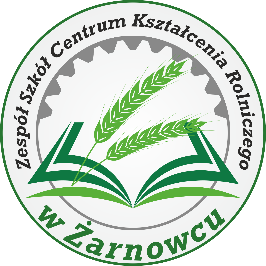 SPECYFIKACJA WARUNKÓW ZAMÓWIENIAzwana dalej "SWZ"w postępowaniu o udzielenie zamówienia publicznego prowadzonym w trybie podstawowym o wartości zamówienia nie przekraczającej progów unijnych określonych w art. 3 ustawy z 11 września 2019 r. - Prawo zamówień publicznych (tj. Dz. U. 2023 r. poz. 1605 z późn. zm.) – zwanej dalej "Pzp."Wykonanie w formule zaprojektuj i wybuduj zadania inwestycyjnego pn.:Zakup i dostawa oraz montaż instalacji paneli fotowoltaicznych i pomp ciepła dla Zespołu Szkół Centrum Kształcenia Rolniczego w ŻarnowcuZatwierdzam:Postępowanie prowadzone jest w formie elektronicznej na platformie zakupowej zamawiającego pod adresem: https://platformazakupowa.pl/pn/zsrzarnowiecŻarnowiec, dnia 02.05.2024 r.Nazwa oraz adres zamawiającego, numer telefonu, adres poczty elektronicznej oraz strony internetowej prowadzonego postępowania.Zespół Szkół Centrum Kształcenia Rolniczego w ŻarnowcuAdres: ul. Krakowska 25, 42-439 ŻarnowiecTelefon:  32 644 90 80Fax. : 32 647 34 00NIP:  637 10 50 018REGON:  273579646Adres poczty elektronicznej: zamowienia.zarnowiec@poczta.fmAdres strony internetowej prowadzonego postępowania: https://platformazakupowa.pl/pn/zsrzarnowiec Znak (numer referencyjny) postepowania:  ZSR.KG.RK-271-003/24Adres strony internetowej, na której udostępniane będą zmiany i wyjaśnienia treści SWZ oraz inne dokumenty zamówienia bezpośrednio związane z postępowaniem o udzielenie zamówienia.Zmiany i wyjaśnienia treści SWZ oraz inne dokumenty zamówienia bezpośrednio związane 
z postępowaniem o udzielenie zamówienia będą udostępniane na stronie internetowej: https://platformazakupowa.pl/pn/zsrzarnowiecTryb udzielenia zamówienia.Postępowanie o udzielenie zamówienia publicznego prowadzone jest w trybie podstawowym, na podstawie art. 275 pkt 1 ustawy z dnia 11września 2019 r. – Prawo zamówień publicznych (t. j. - Dz. U. z 2023 r., poz. 1605 ze zm.) zwanej dalej „ustawą Pzp”, oraz aktów wykonawczych do ustawy.Wartość zamówienia poniżej progów unijnych w rozumieniu art. 3 ustawy Pzp. W zakresie nieuregulowanym niniejszą Specyfikacją Warunków Zamówienia, zwaną dalej „SWZ”, zastosowanie mają przepisy ustawy Pzp. Zamawiający nie przewiduje zawarcia umowy ramowej. Zamawiający nie przewiduje wyboru najkorzystniejszej oferty z zastosowaniem aukcji elektronicznej.Zamawiający nie przewiduje złożenia oferty w postaci katalogów elektronicznych.Zamawiający nie zastrzega możliwości ubiegania się o udzielenie zamówienia wyłącznie przez wykonawców, o których mowa w art. 94 ustawy Pzp.Zamawiający nie określa dodatkowych wymagań związanych z zatrudnieniem osób, o których mowa w art. 96 ust. 2 pkt 2 ustawy Pzp.Informacja na temat części zamówienia i możliwości składania ofert częściowych=Zamawiający nie dopuszcza składania ofert częściowych ani wariantowych.Zamawiający nie podzielił przedmiotowego zamówienia na części, ponieważ nie jest to uzasadnione ze względu na specyfikę i technologię realizacji robót. Ewentualny podział zamówienia na części spowodowałby nadmierne trudności techniczne oraz ryzyko nienależytego wykonania przedmiotowego zamówienia wskutek konieczności wykonania dodatkowego świadczenia, polegającego na koordynacji działań różnych wykonawców realizujących poszczególne części zamówienia. Ponadto zadania będące przedmiotem zamówienia są ze sobą wzajemnie powiązane i integralne, podział zamówienia na części byłby nieekonomiczny i nieefektywnyInformacja, czy zamawiający przewiduje wybór najkorzystniejszej oferty z możliwością prowadzenia negocjacji.Zamawiający informuje, że nie przewiduje wyboru najkorzystniejszej oferty z możliwością prowadzenia negocjacji.Opis przedmiotu zamówienia.Przedmiotem zamówienia jest: Wykonanie w formule zaprojektuj i wybuduj zadania inwestycyjnego pn.: „Zakup i dostawa oraz montaż instalacji paneli fotowoltaicznych i pomp ciepła dla Zespołu Szkół Centrum Kształcenia Rolniczego w Żarnowcu”Przedmiot zamówienia szczegółowo został określony w Programie Funkcjonalno – Użytkowym (PFU), Projektowanych Postanowieniach Umowy (PPU), stanowiących załączniki do SWZ.Wspólny słownik CPV: Główny Przedmiot: 45000000-7 Roboty budowlanePozostałe CPV: 09331200-0 Słoneczne moduły fotowoltaiczne 45231000-5 Roboty budowlane w zakresie budowy rurociągów, ciągów komunikacyjnych i linii energetycznych 45310000-3 Roboty instalacyjne elektryczne 45315700-5 Instalowanie stacji rozdzielczych45315600-4 Instalacje niskiego napięcia 45315300-1 Instalacje zasilania elektrycznego 45311100-1 Roboty w zakresie okablowania elektrycznego 45320000-6 Roboty izolacyjne 51112000-0 Usługi instalowania sprzętu sterowania i przesyłu energii elektrycznej 45111200-0 Roboty w zakresie przygotowania terenu pod budowę i roboty ziemne45311000-0 Roboty w zakresie okablowania oraz instalacji elektrycznych71320000-7 Usługi inżynierskie w zakresie projektowania 45300000-0 Roboty instalacyjne w budynkach45330000-9 Roboty instalacyjne  wodno- kanalizacyjne42511110-5 Pompy grzewcze44621200-1 Kotły grzewcze45331000-6 Instalowanie urządzeń grzewczych, wentylacyjnych i klimatyzacyjnych, Zamawiający wymaga zatrudnienia przez wykonawcę lub podwykonawcę na podstawie umowy  o pracę osób wykonujących następujące czynności  związane z realizacją zamówienia:wykonywanie robót ogólnobudowlanych,wykonywanie robót instalacyjnych (sanitarne, elektryczne, teletechniczne),montaż paneli fotowoltaicznych,montaż pomp ciepła,Obowiązki Wykonawcy z tytułu spełnienia wymogów, o których mowa w pkt 5.5 SWZ określają Projektowane Postanowienia Umowy (PPU).Zamawiający nie dopuszcza składania ofert częściowych. Zamawiający nie podzielił przedmiotowego zamówienia na części, ponieważ nie jest to uzasadnione ze względu na specyfikę i technologię realizacji robót. Ewentualny podział zamówienia na części spowodowałby nadmierne trudności techniczne oraz ryzyko nienależytego wykonania przedmiotowego zamówienia wskutek konieczności wykonania dodatkowego świadczenia, polegającego na koordynacji działań różnych wykonawców realizujących poszczególne części zamówienia. Ponadto zadania będące przedmiotem zamówienia są ze sobą wzajemnie powiązane i integralne, podział zamówienia na części byłby nieekonomiczny i nieefektywnyZamawiający nie dopuszcza składania ofert wariantowych.Zamawiający nie przewiduje udzielenia zamówień, o których mowa w art. 214 ust. 1 pkt 7 ustawy Pzp. Zamawiający przewiduje przeprowadzenie przez wykonawcę wizji lokalnej, wykonawca składa ofertę po odbyciu wizji lokalnej. (zal. 10- potwierdzenie odbycia wizji lokalnej)Jeżeli Wykonawca uczestniczył w wizji lokalnej w unieważnionym wcześniej postępowaniu nie ma obowiązku uczestniczenia ponownie w przedmiotowej wizji. Wykonawca wraz z ofertą musi złożyć oświadczenie potwierdzające ww. udział w wizji - ze wskazaniem nr postępowania, którego dotyczyła poprzednia wizja.Termin wykonania przedmiotu zamówienia. Przedmiot zamówienia należy wykonać w terminie: do 180 dni  od dnia zawarcia umowy. Informacje o środkach komunikacji elektronicznej, przy użyciu których zamawiający będzie komunikował się z wykonawcami, oraz informacje o wymaganiach technicznych i organizacyjnych sporządzania, wysyłania i odbierania korespondencji elektronicznej.Osobą uprawnioną do uprawnioną do kontaktu z Wykonawcami jest: Renata Kucypera. Wszelkie oświadczenia, wnioski, zawiadomienia, pytania  oraz inne informacje, przekazywane będą w formie elektronicznej za pośrednictwem platformazakupowa.pl pod adresem: https://platformazakupowa.pl/pn/zsrzarnowiec  i formularza „Wyślij   wiadomość do zamawiającego”.Komunikacja w postępowaniu o udzielenie zamówienia, w tym składanie ofert, wymiana informacji oraz przekazywanie dokumentów lub oświadczeń między zamawiającym, a wykonawcą, z uwzględnieniem wyjątków określonych w ustawie Pzp, odbywa się przy użyciu środków komunikacji elektronicznej. Przez środki komunikacji elektronicznej rozumie się środki komunikacji elektronicznej zdefiniowane w ustawie z dnia 18 lipca 2002 r. o świadczeniu usług drogą elektroniczną.Postępowanie prowadzone jest w języku polskim w formie elektronicznej za pośrednictwem platformazakupowa.pl pod adresem:    Korzystanie z platformy zakupowej przez wykonawcę jest bezpłatne.W celu skrócenia czasu udzielenia odpowiedzi na pytania preferuje się, aby komunikacja między zamawiającym a wykonawcami, w tym wszelkie oświadczenia, wnioski, zawiadomienia oraz informacje, przekazywane były w formie elektronicznej za pośrednictwem platformazakupowa.pl i formularza „Wyślij wiadomość do zamawiającego”. Za datę przekazania (wpływu) oświadczeń, wniosków, zawiadomień oraz informacji przyjmuje się datę ich przesłania za pośrednictwem platformazakupowa.pl poprzez kliknięcie przycisku  „Wyślij wiadomość do zamawiającego” po których pojawi się komunikat, że wiadomość została wysłana do zamawiającego.W sytuacjach awaryjnych z wyjątkiem składania ofert zamawiający dopuszcza komunikację elektroniczną  poprzez email: zamowienia.zarnowiec@poczta.plZamawiający będzie przekazywał wykonawcom informacje w formie elektronicznej za pośrednictwem platformazakupowa.pl. Informacje dotyczące odpowiedzi na pytania, zmiany specyfikacji, zmiany terminu składania i otwarcia ofert zamawiający będzie zamieszczał na platformie w sekcji „Komunikaty”. Korespondencja, której zgodnie z obowiązującymi przepisami adresatem jest konkretny wykonawca, będzie przekazywana w formie elektronicznej za pośrednictwem platformazakupowa.pl do konkretnego wykonawcy.Wykonawca jako podmiot profesjonalny ma obowiązek sprawdzania komunikatów i wiadomości bezpośrednio na platformazakupowa.pl przesłanych przez zamawiającego, gdyż system powiadomień może ulec awarii lub powiadomienie może trafić do folderu SPAM.Zamawiający, zgodnie z Rozporządzeniem Prezesa Rady Ministrów z dnia 30 grudnia 2020r. 
w sprawie sposobu sporządzania i przekazywania informacji oraz wymagań technicznych dla dokumentów elektronicznych oraz środków komunikacji elektronicznej w postępowaniu o udzielenie zamówienia publicznego lub konkursie (Dz. U. z 2020r. poz. 2452), określa niezbędne wymagania sprzętowo - aplikacyjne umożliwiające pracę na platformazakupowa.pl, tj.:stały dostęp do sieci Internet o gwarantowanej przepustowości nie mniejszej niż 512 kb/s,komputer klasy PC lub MAC o następującej konfiguracji: pamięć min. 2 GB Ram, procesor Intel IV 2 GHZ lub jego nowsza wersja, jeden z systemów operacyjnych - MS Windows 7, Mac Os x 10 4, Linux, lub ich nowsze wersje,zainstalowana dowolna przeglądarka internetowa, w przypadku Internet Explorer minimalnie wersja 10 0.,włączona obsługa JavaScript,zainstalowany program Adobe Acrobat Reader lub inny obsługujący format plików .pdf,platformazakupowa.pl działa według standardu przyjętego w komunikacji sieciowej - kodowanie UTF8,oznaczenie czasu odbioru danych przez platformę zakupową stanowi datę oraz dokładny czas (hh:mm:ss) generowany wg. czasu lokalnego serwera synchronizowanego z zegarem Głównego Urzędu Miar.Wykonawca, przystępując do niniejszego postępowania o udzielenie zamówienia publicznego:akceptuje warunki korzystania z platformazakupowa.pl określone w Regulaminie zamieszczonym na stronie internetowej pod linkiem  w zakładce „Regulamin" oraz uznaje go za wiążący,zapoznał i stosuje się do Instrukcji składania ofert/wniosków dostępnej pod linkiem: https://drive.google.com/file/d/1Kd1DttbBeiNWt4q4slS4t76lZVKPbkyD/viewZamawiający nie ponosi odpowiedzialności za złożenie oferty w sposób niezgodny z Instrukcją korzystania z platformazakupowa.pl, w szczególności za sytuację, gdy zamawiający zapozna się z treścią oferty przed upływem terminu składania ofert (np. złożenie oferty w zakładce „Wyślij wiadomość do zamawiającego”). Taka oferta zostanie uznana przez Zamawiającego za ofertę handlową i nie będzie brana pod uwagę w przedmiotowym postępowaniu ponieważ nie został spełniony obowiązek narzucony w art. 221 ustawy Pzp.Zamawiający informuje, że instrukcje korzystania z platformazakupowa.pl dotyczące 
w szczególności logowania, składania wniosków o wyjaśnienie treści SWZ, składania ofert oraz innych czynności podejmowanych w niniejszym postępowaniu przy użyciu platformazakupowa.pl znajdują się w zakładce „Instrukcje dla Wykonawców" na stronie internetowej pod adresem: https://platformazakupowa.pl/strona/45-instrukcjeW korespondencji kierowanej do Zamawiającego Wykonawcy powinni posługiwać się numerem przedmiotowego postępowania. Wykonawca może zwrócić się do zamawiającego z wnioskiem o wyjaśnienie treści SWZ.Zamawiający jest obowiązany udzielić wyjaśnień niezwłocznie, jednak nie później niż na 2 dni przed upływem terminu składania ofert, pod warunkiem że wniosek o wyjaśnienie treści SWZ wpłynął do zamawiającego nie później niż na 4 dni przed upływem terminu składania ofert. Jeżeli zamawiający nie udzieli wyjaśnień w terminie, o którym mowa w pkt 7.15 SWZ, przedłuża termin składania ofert o czas niezbędny do zapoznania się wszystkich zainteresowanych wykonawców z wyjaśnieniami niezbędnymi do należytego przygotowania i złożenia ofert. W przypadku gdy wniosek o wyjaśnienie treści SWZ nie wpłynął w terminie, o którym mowa w pkt 7.15 SWZ, zamawiający nie ma obowiązku udzielania wyjaśnień SWZ oraz obowiązku przedłużenia terminu składania ofert.Przedłużenie terminu składania ofert, o których mowa w pkt 7.16 SWZ, nie wpływa na bieg terminu składania wniosku o wyjaśnienie treści SWZ.Treść zapytań wraz z wyjaśnieniami zamawiający udostępnia, bez ujawniania źródła zapytania, na stronie internetowej prowadzonego postępowania: https://platformazakupowa.pl/pn/zsrzarnowiec , w zakładce „Komunikaty publiczne”.Wskazanie osób uprawnionych do komunikowania się z wykonawcami.Osobą uprawnioną do kontaktu z Wykonawcami jest: Renata Kucypera. Wszelkie oświadczenia, wnioski, zawiadomienia, pytania  oraz inne informacje, przekazywane będą w formie elektronicznej za pośrednictwem platformazakupowa.pl pod adresem: https://platformazakupowa.pl/pn/zsrzarnowiec  i formularza „Wyślij wiadomość do zamawiającego”.Podstawy wykluczenia, o których mowa w art. 108 ust. 1 oraz 109 ust. 1 ustawy Pzp. oraz wykluczenia wynikające z Ustawy z dnia 13.04.2022 r. o szczególnych rozwiązaniach w zakresie przeciwdziałania wspieraniu agresji na Ukrainę oraz służących ochronie bezpieczeństwa narodowego.Z postępowania o udzielenie zamówienia wyklucza się, z zastrzeżeniem art. 110 ust. 2 Pzp, Wykonawcę: będącego osobą fizyczną, którego prawomocnie skazano za przestępstwo:udziału w zorganizowanej grupie przestępczej albo związku mającym na celu popełnienie przestępstwa lub przestępstwa skarbowego, o którym mowa w art. 258 Kodeksu karnego,handlu ludźmi, o którym mowa w art. 189a Kodeksu karnego,o którym  mowa w art. 228-230a, art. 250a Kodeksu karnego, w art. 46-48 ustawy z dnia 25 czerwca 2010 r. o sporcie (Dz. U. z 2020 r. poz. 1133 oraz z 2021 r. poz. 2054) lub w art. 54 ust. 1-4 ustawy z dnia 12 maja 2011 r. o refundacji leków, środków spożywczych specjalnego przeznaczenia żywieniowego oraz wyrobów medycznych (Dz. U. z 2021 r. poz. 523, 1292, 1559 i 2054)finansowania przestępstwa o charakterze terrorystycznym, o którym mowa w art. 165a Kodeksu karnego, lub przestępstwo udaremniania lub utrudniania stwierdzenia przestępnego pochodzenia pieniędzy lub ukrywania ich pochodzenia, o którym mowa w art. 299 Kodeksu karnego,o charakterze terrorystycznym, o którym mowa w art. 115 § 20 Kodeksu karnego, lub mające na celu popełnienie tego przestępstwa,powierzenia wykonywania pracy małoletniemu cudzoziemcowi, o którym mowa 
w art. 9 ust. 2 ustawy z dnia 15 czerwca 2012 r. o skutkach powierzania wykonywania pracy cudzoziemcom przebywającym wbrew przepisom na terytorium Rzeczypospolitej Polskiej (Dz. U. poz. 769 oraz z 2020 r. poz. 2023),przeciwko obrotowi gospodarczemu, o których mowa w art. 296-307 Kodeksu karnego, przestępstwo oszustwa, o którym mowa w art. 286 Kodeksu karnego, przestępstwo przeciwko wiarygodności dokumentów, o których mowa w art. 270-277d Kodeksu karnego, lub przestępstwo skarbowe,o którym mowa w art. 9 ust. 1 i 3 lub art. 10 ustawy z dnia 15 czerwca 2012 r. 
o skutkach powierzania wykonywania pracy cudzoziemcom przebywającym wbrew przepisom na terytorium Rzeczypospolitej Polskiej,- lub za odpowiedni czyn zabroniony określony w przepisach prawa obcego; jeżeli urzędującego członka jego organu zarządzającego lub nadzorczego, wspólnika spółki w spółce jawnej lub partnerskiej albo komplementariusza w spółce komandytowej lub komandytowo-akcyjnej lub prokurenta prawomocnie skazano za przestępstwo, o którym mowa w pkt 9.1.1 SWZ, wobec którego wydano prawomocny wyrok sądu lub ostateczną decyzję administracyjną o zaleganiu z uiszczeniem podatków, opłat lub składek na ubezpieczenie społeczne lub zdrowotne, chyba że wykonawca odpowiednio przed upływem terminu do składania wniosków o dopuszczenie do udziału w postępowaniu albo przed upływem terminu składania ofert dokonał płatności należnych podatków, opłat lub składek na ubezpieczenie społeczne lub zdrowotne wraz z odsetkami lub grzywnami lub zawarł wiążące porozumienie w sprawie spłaty tych należności, wobec którego prawomocnie orzeczono zakaz ubiegania się o zamówienia publiczne, jeżeli zamawiający może stwierdzić, na podstawie wiarygodnych przesłanek, że wykonawca zawarł z innymi wykonawcami porozumienie mające na celu zakłócenie konkurencji, w szczególności jeżeli należąc do tej samej grupy kapitałowej w rozumieniu ustawy z dnia 16 lutego 2007 r. o ochronie konkurencji i konsumentów, złożyli odrębne oferty, oferty częściowe lub wnioski o dopuszczenie do udziału w postępowaniu, chyba że wykażą, że przygotowali te oferty lub wnioski niezależnie od siebie, jeżeli, w przypadkach, o których mowa w art. 85 ust. 1, doszło do zakłócenia konkurencji wynikającego z wcześniejszego zaangażowania tego wykonawcy lub podmiotu, który należy z wykonawcą do tej samej grupy kapitałowej w rozumieniu ustawy z dnia 16 lutego 2007 r. o ochronie konkurencji i konsumentów, chyba że spowodowane tym zakłócenie konkurencji może być wyeliminowane w inny sposób niż przez wykluczenie wykonawcy z udziału w postępowaniu o udzielenie zamówienia.Wykonawca może zostać wykluczony przez zamawiającego na każdym etapie postępowania o udzielenie zamówienia.Zamawiający nie przewiduje wykluczenia wykonawców na podstawie art. 109 ust. 1 ustawy Pzp.Wykluczenie wykonawcy następuje zgodnie z art. 111 ustawy Pzp.Na podstawie art. 7 ust. 1 ustawy z dnia 13.04.2022 r. o szczególnych rozwiązaniach 
w zakresie przeciwdziałania wspieraniu agresji na Ukrainę oraz służących ochronie bezpieczeństwa narodowego z postępowania o udzielenie zamówienia prowadzonego na podstawie ustawy Pzp wyklucza się: wykonawcę oraz uczestnika konkursu wymienionego w wykazach określonych w rozporządzeniu 765/2006 i rozporządzeniu 269/2014 albo wpisanego na listę na podstawie decyzji w sprawie wpisu na listę rozstrzygającej o zastosowaniu środka, o którym mowa w art. 1 pkt 3 ustawy; wykonawcę oraz uczestnika konkursu, którego beneficjentem rzeczywistym w rozumieniu ustawy z dnia 1 marca 2018 r. o przeciwdziałaniu praniu pieniędzy oraz finansowaniu terroryzmu (Dz. U. z 2022 r. poz. 593 i 655) jest osoba wymieniona w wykazach określonych w rozporządzeniu 765/2006 i rozporządzeniu 269/2014 albo wpisana na listę lub będąca takim beneficjentem rzeczywistym od dnia 24 lutego 2022 r., o ile została wpisana na listę na podstawie decyzji w sprawie wpisu na listę rozstrzygającej o zastosowaniu środka, o którym mowa w art. 1 pkt 3 ustawy; wykonawcę oraz uczestnika konkursu, którego jednostką dominującą w rozumieniu art. 3 ust. 1 pkt 37 ustawy z dnia 29 września 1994 r. o rachunkowości (Dz. U. z 2021 r. poz. 217, 2105 i 2106), jest podmiot wymieniony w wykazach określonych w rozporządzeniu 765/2006 i rozporządzeniu 269/2014 albo wpisany na listę lub będący taką jednostką dominującą od dnia 24 lutego 2022 r., o ile został wpisany na listę na podstawie decyzji w sprawie wpisu na listę rozstrzygającej o zastosowaniu środka, o którym mowa w art. 1 pkt 3 ustawy.Wykluczenie, o którym mowa w pkt 9.5 następuje na okres trwania okoliczności określonych w pkt od 9.5.1 do pkt  9.5.3.W przypadku wykonawcy lub uczestnika konkursu wykluczonego na podstawie art. 7 ust. 1 ustawy z dnia 13.04.2022 r. o szczególnych rozwiązaniach w zakresie przeciwdziałania wspieraniu agresji na Ukrainę oraz służących ochronie bezpieczeństwa narodowego, zamawiający odrzuca wniosek o dopuszczenie do udziału w postępowaniu o udzielnie zamówienia publicznego lub ofertę takiego wykonawcy lub uczestnika konkursu, nie zaprasza go do złożenia oferty wstępnej, oferty podlegającej negocjacjom, oferty dodatkowej, oferty lub oferty ostatecznej, nie zaprasza go do negocjacji lub dialogu, a także nie prowadzi z takim wykonawcą negocjacji lub dialogu, odrzuca wniosek o dopuszczenie do udziału w konkursie, nie zaprasza do złożenia pracy konkursowej lub nie przeprowadza oceny pracy konkursowej, odpowiednio do trybu stosowanego do udzielenia zamówienia publicznego oraz etapu prowadzonego postępowania o udzielenie zamówienia publicznego.Kontrola udzielania zamówień publicznych w zakresie zgodności z art. 7 ust. 1 ustawy jest wykonywana zgodnie z art. 596 ustawy z dnia 11 września 2019 r. - Prawo zamówień publicznych.Przez ubieganie się o udzielenie zamówienia publicznego lub dopuszczenie do udziału 
w konkursie rozumie się odpowiednio złożenie wniosku o dopuszczenie do udziału 
w postępowaniu o udzielenie zamówienia publicznego lub konkursie, złożenie oferty, przystąpienie do negocjacji lub złożenie pracy konkursowej.Osoba lub podmiot podlegające wykluczeniu na podstawie art. 7 ust. 1 ustawy, które 
w okresie tego wykluczenia ubiegają się o udzielenie zamówienia publicznego lub dopuszczenie do udziału w konkursie lub biorą udział w postępowaniu o udzielenie zamówienia publicznego lub w konkursie, podlegają karze pieniężnej.Informacja o warunkach udziału w postępowaniu.O udzielenie zamówienia mogą ubiegać się Wykonawcy, którzy nie podlegają wykluczeniu na zasadach określonych w pkt  9 SWZ oraz spełniają warunki udziału w postępowaniu 
w zakresie: zdolności do występowania w obrocie gospodarczym.Zamawiający nie precyzuje w tym zakresie żadnych wymagań, których spełnianie Wykonawca zobowiązany jest wykazać w sposób szczególny.uprawnień do prowadzenia określonej działalności gospodarczej lub zawodowej, 
o ile wynika to z odrębnych przepisów.Zamawiający nie precyzuje w tym zakresie żadnych wymagań, których spełnianie Wykonawca zobowiązany jest wykazać w sposób szczególny.sytuacji ekonomicznej lub finansowej.Wykonawca spełni warunek, jeżeli wykaże że:posiada ubezpieczenie od odpowiedzialności cywilnej w zakresie prowadzonej działalności związanej z przedmiotem zamówienia, z sumą gwarancyjną nie mniejszą niż 2,0 mln złotych;W przypadku gdy jakakolwiek wartość dotycząca powyższych warunków wyrażona będzie w walucie obcej, Zamawiający przeliczy tę wartość w oparciu o średni kurs walut Narodowego Banku Polskiego (dalej: NBP) dla danej waluty z dnia, w którym nastąpi publikacja przedmiotowego postępowania. Jeżeli w tym dniu nie będzie opublikowany średni kurs NBP, Zamawiający przyjmie średni kurs z ostatniego dnia przed dniem publikacji.zdolności technicznej lub zawodowej. Wykonawca spełni warunek, jeżeli wykaże że w okresie ostatnich 5 lat przed upływem terminu składania ofert, a jeżeli okres prowadzenia działalności jest krótszy - w tym okresie, wykonał należycie co najmniej:- jedną robotę budowlaną polegającą na zaprojektowaniu dostawie i montażu instalacji fotowoltaicznej oraz pompy ciepła w jednym zadaniu dla budynku użyteczności publicznej lub komercyjnej nie będącej budynkiem mieszkalnym, - lub jednej roboty budowlanej polegającej na zaprojektowaniu dostawie i montażu instalacji fotowoltaicznej dla budynku użyteczności publicznej lub komercyjnej nie będącej budynkiem mieszkalnym, - lub jednej roboty budowlanej polegającej na zaprojektowaniu dostawie i montażu pompy ciepła dla budynku użyteczności publicznej lub komercyjnej nie będącej budynkiem mieszkalnym wraz z podaniem ich rodzaju, wartości, daty, miejsca wykonania i podmiotów, na rzecz których roboty zostały wykonane, z załączeniem dowodów określających czy roboty te zostały wykonane należycie, w szczególności informacji o tym czy roboty zostały wykonane zgodnie z przepisami prawa budowlanego i prawidłowo ukończone, przy czym dowodami, o których mowa są referencje, bądź inne dokumenty wystawione przez podmiot, na rzecz którego roboty budowlane zostały wykonane, a jeżeli z uzasadnionej przyczyny obiektywnym charakterze Wykonawca nie jest w stanie uzyskać tych dokumentów – inne dokumenty (załącznik nr 10)Zamawiający żąda od Wykonawcy wskazania osób, które będą uczestniczyć w wykonywaniu zamówienia, legitymujące się kwalifikacjami zawodowymi i doświadczeniem odpowiednim do funkcji, jakie zostaną im powierzone. Wykonawca na każdą funkcję wymienioną poniżej, wskaże osoby, które skieruje do realizacji zamówienia i spełniające następujące wymagania:na etapie projektowania  (wykonanie dokumentacji projektowej):Wykonawca skieruje do realizacji zamówienia osobę projektanta dokumentacji projektowej branży elektrycznej i elektroenergetycznej legitymującego się posiadaniem uprawnień budowlanych do projektowania w specjalności instalacyjnej w zakresie sieci, instalacji i urządzeń: elektrycznych i elektroenergetycznych,na etapie realizacji robót budowlanych:  Wykonawca skieruje do realizacji zamówienia osobę, która będzie pełniła funkcję kierownika robót posiadającą uprawnienia budowlane do kierowania robotami budowlanymi w specjalności instalacyjnej w zakresie sieci, instalacji i urządzeń: elektrycznych i elektroenergetycznych, w rozumieniu ustawy z dnia 7 lipca 1994 r. Prawo budowlane (t. j. - Dz. U. z 2023 r. poz. 682 ze zm.) oraz Rozporządzenie Ministra Inwestycji i Rozwoju z dn. 29.04.2019 r. w sprawie przygotowania zawodowego do wykonywania samodzielnych funkcji technicznych w budownictwie (Dz.U. z 2019 r. poz. 831)Wykonawca skieruje do realizacji zamówienie osobę posiadającą łącznie aktualne certyfikaty wydane przez Urząd Dozoru Technicznego potwierdzający posiadanie kwalifikacji do instalowania: systemów fotowoltaicznychDopuszcza się łączenie funkcji, o których mowa powyżej, pod warunkiem, że osoba/osoby będzie/będą posiadała/-ły wymagane kwalifikacje.Zamawiający, określając wymogi w zakresie posiadanych uprawnień budowlanych, dopuszcza odpowiadające im uprawnienia budowlane, które zostały wydane na podstawie wcześniej obowiązujących przepisów oraz odpowiadające im uprawnienia wydane obywatelom państw Europejskiego Obszaru Gospodarczego oraz Konfederacji Szwajcarskiej, z zastrzeżeniem art. 12a oraz innych przepisów ustawy Prawo Budowlane (t. j. – Dz. U. z 2023 r., poz. 682 ze zm.) oraz ustawy o zasadach uznawania kwalifikacji zawodowych nabytych w państwach członkowskich Unii Europejskiej (t. j.-Dz. U. z 2020 r. poz. 220.).Zamawiający, w stosunku do wykonawców wspólnie ubiegających się o udzielenie zamówienia, w odniesieniu do warunku dotyczącego zdolności technicznej lub zawodowej – dopuszcza łączne spełnianie warunku przez wykonawców.Zamawiający oceniając zdolność techniczną lub zawodową może, na każdym etapie postępowania, uznać, że wykonawca nie posiada wymaganych zdolności, jeżeli posiadanie przez wykonawcę sprzecznych interesów, w szczególności zaangażowanie zasobów technicznych lub zawodowych wykonawcy w inne przedsięwzięcia gospodarcze wykonawcy może mieć negatywny wpływ na realizację zamówienia.Podmiotowe środki dowodowe. Oświadczenia i dokumenty, jakie wykonawcy zobowiązani są dostarczyć w celu potwierdzenia spełniania warunków udziału w postępowaniu oraz wykazania braku podstaw do wykluczenia . Do oferty Wykonawca musi dołączyć:oświadczenie na podstawie art. 125 ust. 1 ustawy Pzp o niepodleganiu wykluczeniu oraz spełnianiu warunków udziału w postępowaniu w zakresie wskazanym przez zamawiającego według wzoru stanowiącego załącznik nr 2 do SWZ.W przypadku wspólnego ubiegania się o zamówienie przez wykonawców, oświadczenie, o którym mowa w pkt 11.1.1 SWZ składa każdy 
z wykonawców. Oświadczenia te potwierdzają brak podstaw wykluczenia oraz spełnianie warunków udziału w postępowaniu w zakresie, w jakim każdy 
z wykonawców wykazuje spełnianie warunków udziału w postępowaniu.Oświadczenie składane na podstawie art. 117 ust. 4 Pzp,  z którego wynika, które roboty budowlane lub usługi wykonają poszczególni wykonawcy – dotyczy tylko wykonawców wspólnie ubiegających się o zamówienie, zgodnie z załącznikiem nr 6 do SWZ.Wykonawca, w przypadku polegania na zdolnościach lub sytuacji podmiotów udostępniających zasoby, przedstawia, wraz z oświadczeniem, o którym mowa w 11.1.1 SWZ, także oświadczenie podmiotu udostępniającego zasoby, potwierdzające brak podstaw wykluczenia tego podmiotu oraz odpowiednio spełnianie warunków udziałuw postępowaniu, w zakresie, w jakim wykonawca powołuje się na jego zasoby, zgodnie z załącznikiem nr 9 do SWZ.zobowiązanie podmiotu udostępniającego zasoby – w przypadku gdy wykonawca polega na zdolnościach lub sytuacji podmiotów udostępniających zasoby, składa, wraz z ofertą, zobowiązanie podmiotu udostępniającego zasoby do oddania mu do dyspozycji niezbędnych zasobów na potrzeby realizacji danego zamówienia, zgodnie ze wzorem stanowiącym zał. nr 4 do SWZ lub inny podmiotowy środek dowodowy potwierdzający, że wykonawca realizując zamówienie, będzie dysponował niezbędnymi zasobami tych podmiotów.Potwierdzenie odbycia wizji lokalnej ( załącznik nr 11 do SWZ)karty katalogowe lub inne dokumenty oferowanych modułów PV, inwerterów fotowoltaicznych oraz powietrznych pomp ciepła potwierdzające spełnianie przez te urządzenia wymaganych parametrów minimalnych w tym posiadane certyfikaty. Dokumenty muszą umożliwić weryfikację każdego z parametrów minimalnych określonych w specyfikacji przetargowejświadectwa autoryzacji i oświadczenie określone w specyfikacji przetargowej i kryteriach ocen – ( jeżeli Wykonawca oświadczy , że posiada świadectwa autoryzacji podpisane przez producenta urządzeń w zakresie montażu, projektowania oraz serwisowania urządzeń: dla paneli fotowoltaicznych, dla inwerterów, dla pomp ciepła oraz oświadczenia o automatycznym podziale roboczo godzin pracy urządzenia dot. pomp ciepła)Zamawiający na podstawie art. 274 ust. 1 Pzp wzywa wykonawcę, którego oferta została najwyżej oceniona, do złożenia w wyznaczonym terminie, nie krótszym niż 5 dni od dnia wezwania, podmiotowych środków dowodowych, jeżeli wymagał ich złożenia w ogłoszeniu o zamówieniu lub dokumentach zamówienia, aktualnych na dzień złożenia podmiotowych środków dowodowych.W celu potwierdzenia spełniania przez Wykonawcę warunków udziału 
w postępowaniu:wykaz osób, skierowanych przez Wykonawcę do realizacji zamówienia publicznego, w szczególności odpowiedzialnych za świadczenie usług, kontrolę jakości lub kierowanie robotami budowlanymi, wraz z informacjami na temat ich kwalifikacji zawodowych, uprawnień, doświadczenia i wykształcenia niezbędnych do wykonania zamówienia publicznego, a także zakresu wykonywanych przez nie czynności oraz informacją o podstawie do dysponowania tymi osobami, według wzoru stanowiącego załącznik nr 3 do SWZ. Dokument potwierdzający ubezpieczenie od odpowiedzialności cywilnej posiada w zakresie prowadzonej działalności związanej z przedmiotem zamówienia, z sumą gwarancyjną nie mniejszą niż 2,0 mln złotych; W przypadku gdy jakakolwiek wartość dotycząca powyższych warunków wyrażona będzie w walucie obcej, Zamawiający przeliczy tę wartość w oparciu o średni kurs walut Narodowego Banku Polskiego (dalej: NBP) dla danej waluty z dnia, w którym nastąpi publikacja przedmiotowego postępowania. Jeżeli w tym dniu nie będzie opublikowany średni kurs NBP, Zamawiający przyjmie średni kurs z ostatniego dnia przed dniem publikacji.Wykaz robót budowlanych wykonanych nie wcześniej niż w okresie pięciu lat przed upływem terminu składania ofert, a jeżeli okres prowadzenia działalności jest krótszy - w tym okresie, wykonał należycie co najmniej:- jedną robotę budowlaną polegającą na zaprojektowaniu dostawie i montażu instalacji fotowoltaicznej oraz pompy ciepła w jednym zadaniu dla budynku użyteczności publicznej lub komercyjnej nie będącej budynkiem mieszkalnym, - lub jednej roboty budowlanej polegającej na zaprojektowaniu dostawie i montażu instalacji fotowoltaicznej dla budynku użyteczności publicznej lub komercyjnej nie będącej budynkiem mieszkalnym, - lub jednej roboty budowlanej polegającej na zaprojektowaniu dostawie i montażu pompy ciepła dla budynku użyteczności publicznej lub komercyjnej nie będącej budynkiem mieszkalnym,Wraz z podaniem ich rodzaju, wartości, daty, miejsca wykonania i podmiotów, na rzecz których roboty zostały wykonane, z załączeniem dowodów określających czy roboty te zostały wykonane należycie, w szczególności informacji o tym czy roboty zostały wykonane zgodnie z przepisami prawa budowlanego i prawidłowo ukończone, przy czym dowodami, o których mowa są referencje, bądź inne dokumenty wystawione przez podmiot, na rzecz którego roboty budowlane zostały wykonane, a jeżeli z uzasadnionej przyczyny obiektywnym charakterze Wykonawca nie jest w stanie uzyskać tych dokumentów – inne dokumenty (załącznik nr 10)W celu potwierdzenia braku podstaw do wykluczenia:oświadczenia wykonawcy, w zakresie art. 108 ust. 1 pkt 5 ustawy, o braku przynależności do tej samej grupy kapitałowej w rozumieniu ustawy z dnia 16 lutego 2007 r. o ochronie konkurencji i konsumentów (t. j. - Dz. U. z 2021 r. poz. 275), z innym wykonawcą, który złożył odrębną ofertę, albo oświadczenia o przynależności do tej samej grupy kapitałowej wraz z dokumentami lub informacjami potwierdzającymi przygotowanie oferty, niezależnie od innego  wykonawcy należącego do tej samej grupy kapitałowej, według wzoru stanowiącego załącznik nr 8 do SWZ.Jeżeli wykonawca nie złożył oświadczenia, o którym mowa w art. 125 ust. 1 ustawy Pzp, podmiotowych środków dowodowych, innych dokumentów lub oświadczeń składanychw postępowaniu lub są one niekompletne lub zawierają błędy, zamawiający wzywa wykonawcę odpowiednio do ich złożenia, poprawienia lub uzupełnienia w wyznaczonym terminie, chyba że oferta wykonawcy podlega odrzuceniu bez względu na ich złożenie, uzupełnienie lub poprawienie lub zachodzą przesłanki unieważnienia postępowania.Zamawiający może żądać od wykonawców wyjaśnień dotyczących treści oświadczenia, 
o którym mowa w art. 125 ust. 1 ustawy Pzp, lub złożonych podmiotowych środków dowodowych lub innych dokumentów lub oświadczeń składanych w postępowaniu.Jeżeli złożone przez wykonawcę oświadczenie, o którym mowa w art. 125 ust. 1 ustawy Pzp, lub podmiotowe środki dowodowe budzą wątpliwości zamawiającego, może on zwrócić się bezpośrednio do podmiotu, który jest w posiadaniu informacji lub dokumentów istotnych w tym zakresie dla oceny spełniania przez wykonawcę warunków udziału w postępowaniu, kryteriów selekcji lub braku podstaw wykluczenia, o przedstawienie takich informacji lub dokumentów.Zamawiający nie wzywa do złożenia podmiotowych środków dowodowych, jeżeli:może je uzyskać za pomocą bezpłatnych i ogólnodostępnych baz danych, w szczególności rejestrów publicznych w rozumieniu ustawy z dnia 17 lutego 2005 r. o informatyzacji działalności podmiotów realizujących zadania publiczne, o ile Wykonawca wskazał w oświadczeniu, o którym mowa w art. 125 ust. 1 Pzp dane umożliwiające dostęp do tych środków;podmiotowym środkiem dowodowym jest oświadczenie, którego treść odpowiada zakresowi oświadczenia, o którym mowa w art. 125 ust. 1.Wykonawca nie jest zobowiązany do złożenia podmiotowych środków dowodowych, które zamawiający posiada, jeżeli wykonawca wskaże te środki oraz potwierdzi ich prawidłowość 
i aktualność.W zakresie nieuregulowanym ustawą Pzp lub niniejszą SWZ do oświadczeń i dokumentów składanych przez wykonawcę w postępowaniu zastosowanie mają w szczególności przepisy rozporządzenia Ministra Rozwoju Pracy i Technologii z dnia 23 grudnia 2020 r. w sprawiepodmiotowych środków dowodowych oraz innych dokumentów lub oświadczeń, jakich może żądać zamawiający od wykonawcy oraz rozporządzenia Prezesa Rady Ministrów z dnia23 grudnia 2020 r. w sprawie sposobu sporządzania i przekazywania informacji oraz wymagań technicznych dla dokumentów elektronicznych oraz środków komunikacji elektronicznej 
w postępowaniu o udzielenie zamówienia publicznego lub konkursie.Opis sposobu przygotowania oferty.Wykonawca może złożyć tylko jedną ofertę.Treść oferty musi odpowiadać treści SWZ.Ofertę składa się na formularzu ofertowym – zgodnie z załącznikiem nr 1 do SWZ. Wraz 
z ofertą wykonawca jest zobowiązany złożyć:oświadczenie, o którym mowa w pkt 11.1.1 SWZ, składane na podstawie art. 125 ust. 1 ustawy Pzp o niepodleganiu wykluczeniu oraz spełnianiu warunków udziału w postępowaniu w zakresie wskazanym przez zamawiającego według wzoru stanowiącego zał. nr 2 do SWZ.zobowiązanie podmiotu udostępniającego zasoby - zgodnie ze wzorem stanowiącym zał. nr 4 do SWZ (jeżeli dotyczy),oświadczenie, o którym mowa w pkt 11.1.2 SWZ składane na podstawie art. 117 ust. 4 Pzp, z którego wynika, które roboty budowlane lub usługi wykonają poszczególni wykonawcy zgodnie z zał. nr 6 do SWZ (dotyczy tylko wykonawców wspólnie ubiegających się o zamówienie – np. konsorcja, spółki cywilne),oświadczenie, o którym mowa w pkt 11.1.3 SWZ podmiotu udostępniającego zasoby, potwierdzające brak podstaw wykluczenia tego podmiotu oraz odpowiednio spełnianie warunków udziału w postępowaniu, w zakresie, w jakim wykonawca powołuje się na jego zasoby, zgodnie z załącznikiem nr 9 do SWZ. (w przypadku polegania na zdolnościach lub sytuacji podmiotów udostępniających zasoby),pełnomocnictwo dla osoby podpisującej ofertę do występowania w imieniu wykonawcy, jeżeli nie wynika to bezpośrednio z dokumentów rejestrowych lub w przypadku o którym mowa w art. 58 ust. 2 ustawy Prawo zamówień publicznych.Pełnomocnictwo do złożenia oferty musi być złożone w oryginale w takiej samej formie, jak składana oferta (tj. w formie elektronicznej podpisanej kwalifikowanym podpisem elektronicznym lub w postaci elektronicznej opatrzonej podpisem zaufanym lub podpisem osobistym).Dopuszcza się także złożenie elektronicznej kopii (skanu) pełnomocnictwa sporządzonego uprzednio w formie pisemnej, w formie  elektronicznego  poświadczenia sporządzonego stosownie do art. 97 § 2 ustawy o notariacie z dnia 14.02.1991r. – Prawo o notariacie, które to poświadczenie notariusz opatruje kwalifikowanym podpisem elektronicznym, bądź też poprzez opatrzenie skanu pełnomocnictwa sporządzonego uprzednio w formie pisemnej kwalifikowanym podpisem, podpisem zaufanym lub podpisem osobistym mocodawcy. Elektroniczna kopia pełnomocnictwa nie może być uwierzytelniona przez upełnomocnionegoOferta oraz przedmiotowe środki dowodowe (jeżeli były wymagane) składane elektronicznie muszą zostać podpisane elektronicznym kwalifikowanym podpisem lub podpisem zaufanym lub podpisem osobistym. W procesie składania oferty, w tym przedmiotowych środków dowodowych na platformie,  kwalifikowany podpis elektroniczny wykonawca składa bezpośrednio na dokumencie, który następnie przesyła do systemu (opcja rekomendowana przez platformazakupowa.pl) oraz dodatkowo dla całego pakietu dokumentów w kroku 2 Formularza składania oferty (po kliknięciu w przycisk Przejdź do podsumowania).Poświadczenia za zgodność z oryginałem dokonuje odpowiednio wykonawca, podmiot, na którego zdolnościach lub sytuacji polega wykonawca, wykonawcy wspólnie ubiegający się o udzielenie zamówienia publicznego albo podwykonawca, w zakresie dokumentów, które każdego z nich dotyczą. Poprzez oryginał należy rozumieć dokument podpisany kwalifikowanym podpisem elektronicznym lub podpisem zaufanym lub podpisem osobistym przez osobę/osoby upoważnioną/upoważnione. Poświadczenie za zgodność z oryginałem następuje w formie elektronicznej podpisane kwalifikowanym podpisem elektronicznym lub postaci elektronicznej podpisane podpisem zaufanym lub podpisem osobistym przez osobę/osoby upoważnioną/upoważnione, zgodnie z Rozporządzeniem Prezesa Rady Ministrów z dnia 30.12.2020r. w sprawie sposobu sporządzania i przekazywania informacji oraz wymagań technicznych dla dokumentów elektronicznych oraz środków komunikacji elektronicznej w postępowaniu o udzielenie zamówienia publicznego lub konkursie.Oferta powinna być:sporządzona na podstawie załączników niniejszej SWZ w języku polskim,złożona przy użyciu środków komunikacji elektronicznej tzn. za pośrednictwem platformazakupowa.pl,podpisana kwalifikowanym podpisem elektronicznym lub podpisem zaufanym lub podpisem osobistym przez osobę/osoby upoważnioną/upoważnione.Podpisy kwalifikowane wykorzystywane przez wykonawców do podpisywania wszelkich plików muszą spełniać „Rozporządzenie Parlamentu Europejskiego i Rady w sprawie identyfikacji elektronicznej i usług zaufania w odniesieniu do transakcji elektronicznych na rynku wewnętrznym (eIDAS) (UE) nr 910/2014 - od 1 lipca 2016 roku”.W przypadku wykorzystania formatu podpisu XAdES zewnętrzny. Zamawiający wymaga dołączenia odpowiedniej ilości plików tj. podpisywanych plików z danymi oraz plików podpisu 
w formacie XAdES.Zgodnie z art. 18 ust. 3 ustawy Pzp, nie ujawnia się informacji stanowiących tajemnicę przedsiębiorstwa, w rozumieniu przepisów o zwalczaniu nieuczciwej konkurencji. Jeżeli wykonawca, nie później niż w terminie składania ofert, w sposób niebudzący wątpliwości zastrzegł, że nie mogą być one udostępniane oraz wykazał, załączając stosowne wyjaśnienia, iż zastrzeżone informacje stanowią tajemnicę przedsiębiorstwa. Na platformie w formularzu składania oferty znajduje się miejsce wyznaczone do dołączenia części oferty stanowiącej tajemnicę przedsiębiorstwa.Wykonawca, za pośrednictwem platformazakupowa.pl może przed upływem terminu do składania ofert zmienić lub wycofać ofertę. Sposób dokonywania zmiany lub wycofania oferty zamieszczono w instrukcji zamieszczonej na stronie internetowej pod adresem: https://platformazakupowa.pl/strona/45-instrukcjeDokumenty i oświadczenia składane przez wykonawcę powinny być w języku polskim. 
W przypadku załączenia dokumentów sporządzonych w innym języku niż dopuszczony, wykonawca zobowiązany jest załączyć tłumaczenie na język polski.Zgodnie z definicją dokumentu elektronicznego z art. 3 ust. 2 ustawy o informatyzacji działalności podmiotów realizujących zadania publiczne, opatrzenie pliku zawierającego skompresowane dane kwalifikowanym podpisem elektronicznym jest jednoznacznez podpisaniem oryginału dokumentu, z wyjątkiem kopii poświadczonych odpowiednio przez innego wykonawcę ubiegającego się wspólnie z nim o udzielenie zamówienia, przez podmiot, na którego zdolnościach lub sytuacji polega wykonawca, albo przez podwykonawcę.Na podstawie §8 Rozporządzenia Prezesa Rady Ministrów z dnia 30.12.2020r. w sprawie sposobu sporządzania i przekazywania informacji oraz wymagań technicznych dla dokumentów elektronicznych oraz środków komunikacji elektronicznej w postępowaniu o udzielenie zamówienia publicznego lub konkursie, w przypadku przekazywania w postępowaniu dokumentu elektronicznego w formacie poddającym dane kompresji, opatrzenie pliku zawierającego skompresowane dokumenty kwalifikowanym podpisem elektronicznym lub podpisem zaufanym lub podpisem osobistym jest równoznaczne z opatrzeniem wszystkich dokumentów zawartych w tym pliku odpowiednio kwalifikowanym podpisem elektronicznym lub podpisem zaufanym lub podpisem osobistym. Zamawiający zaleca jednak w przypadku gdy wykonawca pakuje dokumenty np. w plik o rozszerzeniu .zip  - wcześniejsze podpisanie każdego ze skompresowanych plików. Maksymalny rozmiar jednego pliku przesyłanego za pośrednictwem dedykowanych formularzy do: złożenia, zmiany, wycofania oferty wynosi 150 MB natomiast przy komunikacji wielkość pliku to maksymalnie 500 MB.Sposób obliczenia ceny.Wykonawca poda cenę oferty w formularzu ofertowym sporządzonym wg wzoru stanowiącego załącznik nr 1 do SWZ, jako cenę brutto (z uwzględnieniem podatku od towarów i usług VAT).Cena oferty stanowi wynagrodzenie ryczałtowe za wykonanie przedmiotu zamówienia.Cena musi być wyrażona w złotych polskich (PLN), z dokładnością nie większą niż dwa miejsca po przecinku.Cena oferty brutto jest ceną ostateczną obejmującą wszystkie koszty i składniki związane z realizacją zamówienia; zgodnie z PFU, SWZ, opisem przedmiotu zamówienia, warunkami umowy, itp.. W cenie należy ująć wszystkie nakłady konieczne do wykonania przedmiotu zamówienia. Ceny oferty muszą zawierać wszystkie koszty, jakie musi ponieść wykonawca, aby zrealizować zamówienie z najwyższą starannością oraz ewentualne rabaty.Wyliczeń dla obliczenia ceny oferty należy dokonywać z zaokrągleniem do dwóch miejsc po przecinku, przy czym końcówki od 1 do 4 należy zaokrąglić w dół, a od 5 do 9 w górę.Zamawiający przyjmuje, że cenę ryczałtową podano prawidłowo, bez względu na sposób jej obliczenia. Wykonawca nie może podać ceny rażąco niskiej w stosunku do przedmiotu zamówienia, pod rygorem odrzucenia oferty.Jeżeli wskutek zmiany stosunków, których nie można było wcześniej przewidzieć, wykonanie zadania groziłoby przyjmującemu zamówienie rażącą stratą, Sąd może podwyższyć ryczałt lub rozwiązać umowę.Rozliczenia między zamawiającym a wykonawcą będą prowadzone w złotych polskich (PLN).W przypadku rozbieżności pomiędzy ceną ryczałtową podaną cyfrowo a słownie, jako wartość właściwa zostanie przyjęta cena ryczałtowa podana słownie.Termin związania ofertą.Wykonawca jest związany ofertą przez okres 30 dni od dnia upływu terminu składania ofert (art. 307 ust. 1 ustawy Pzp). tj.: do dnia 18.06.2024 r. Bieg terminu związania ofertą rozpoczyna się wraz z upływem terminu składania ofert.W przypadku gdy wybór najkorzystniejszej oferty nie nastąpi przed upływem terminu związania ofertą określonego w pkt 14.1 SWZ, zamawiający przed upływem terminu związania ofertązwraca się jednokrotnie do wykonawców o wyrażenie zgody na przedłużenie tego terminu 
o wskazywany przez niego okres, nie dłuższy niż 30 dni. Przedłużenie terminu związania ofertąwymaga złożenia przez wykonawcę pisemnego oświadczenia o wyrażeniu zgody na przedłużenie terminu związania ofertą.W przypadku gdy zamawiający żąda wniesienia wadium, przedłużenie terminu związania ofertą, o którym mowa w pkt 14.2 SWZ, następuje wraz z przedłużeniem okresu ważności wadium albo, jeżeli nie jest to możliwe, z wniesieniem nowego wadium na przedłużony okres związania ofertą.Odmowa wyrażenia zgody na przedłużenie terminu związania ofertą nie powoduje utraty wadium.Sposób oraz termin składania ofert.Ofertę wraz z wymaganymi dokumentami należy umieścić na platformazakupowa.pl pod adresem: https://platformazakupowa.pl/pn/zsrzarnowiec do dnia 20.05.2024 r. do godz. 9:00.Do oferty należy dołączyć wszystkie wymagane w SWZ dokumenty.Po wypełnieniu Formularza składania oferty i dołączenia  wszystkich wymaganych załączników należy kliknąć przycisk „Przejdź do podsumowania”.Oferta składana elektronicznie musi zostać podpisana elektronicznym podpisem kwalifikowanym, podpisem zaufanym lub podpisem osobistym. W procesie składania oferty za pośrednictwem platformazakupowa.pl, wykonawca powinien złożyć podpis bezpośrednio na dokumentach przesłanych za pośrednictwem platformazakupowa.pl. Wykonawca powinien złożyć podpis bezpośrednio na dokumentach przesłanych za pośrednictwem platformazakupowa.pl. Zalecamy stosowanie podpisu na każdym załączonym pliku osobno, w szczególności wskazanych w art. 63 ust. 2  Pzp, gdzie zaznaczono, iż oferty oraz oświadczenie, o którym mowa w art. 125 ust.1 sporządza się, pod rygorem nieważności, formie elektronicznej i opatruje się kwalifikowanym podpisem elektronicznym lub w postaci elektronicznej i opatruje się podpisem zaufanym lub podpisem osobistym.Za datę złożenia oferty przyjmuje się datę jej przekazania w systemie (platformie) w drugim kroku składania oferty poprzez kliknięcie przycisku „Złóż ofertę” i wyświetlenie się komunikatu, że oferta została zaszyfrowana i złożona.Szczegółowa instrukcja dla Wykonawców dotycząca złożenia, zmiany i wycofania oferty znajduje się na stronie internetowej pod adresem:  https://platformazakupowa.pl/strona/45-instrukcje.Termin otwarcia ofert.Otwarcie ofert nastąpi za pośrednictwem platformazakupowa.pl w dniu 20.05.2024 r. o godz. 9:15., tj. zgodnie z art. 222 ust. 1 ustawy Pzp. Jeżeli otwarcie ofert następuje przy użyciu systemu teleinformatycznego, w przypadku awarii tego systemu, która powoduje brak możliwości otwarcia ofert w terminie określonym przez zamawiającego, otwarcie ofert następuje niezwłocznie po usunięciu awarii.Zamawiający po upływie terminu składania ofert, a przed otwarciem ofert, udostępnia na stronie internetowej prowadzonego postępowania informację o kwocie, jaką zamierza przeznaczyć na sfinansowanie zamówienia.Zamawiający, niezwłocznie po otwarciu ofert, udostępnia na stronie internetowej prowadzonego postępowania informacje o:nazwach albo imionach i nazwiskach oraz siedzibach lub miejscach prowadzonej działalności gospodarczej albo miejscach zamieszkania wykonawców, których oferty zostały otwarte,cenach lub kosztach zawartych w ofertach.Informacja, o której mowa w pkt 16.5 SWZ zostanie opublikowana na stronie postępowania na platformazakupowa.pl w sekcji „Komunikaty” .Uwaga. Otwarcie ofert jest niejawne. Zgodnie z ustawą Pzp zamawiający nie ma obowiązku przeprowadzania jawnej sesji otwarcia ofert w sposób jawny z udziałem wykonawców lub transmitowania sesji otwarcia za pośrednictwem elektronicznych narzędzi do przekazu wideo on-line.Wymagania dotyczące wadium.Zamawiający nie żąda wniesienia wadium. Podwykonawstwo.Zamawiający nie zastrzega obowiązku osobistego wykonania kluczowych zadań przez Wykonawcę.Wykonawca może powierzyć wykonanie zamówienia podwykonawcy (podwykonawcom).Jeżeli zmiana albo rezygnacja z podwykonawcy dotyczy podmiotu, na którego zasoby wykonawca powoływał się, na zasadach określonych w art. 118 ust. 1, w celu wykazania spełniania warunków udziału w postępowaniu, wykonawca jest obowiązany wykazać zamawiającemu, że proponowany inny podwykonawca lub wykonawca samodzielnie spełnia je w stopniu nie mniejszym niż podwykonawca, na którego zasoby wykonawca powoływał się w trakcie postępowania o udzielenie zamówienia. Przepis art. 122 stosuje się odpowiednio.Powierzenie wykonania części zamówienia podwykonawcom nie zwalnia wykonawcy 
z odpowiedzialności za należyte wykonanie tego zamówienia.Wymagania dot. umowy o podwykonawstwo, której przedmiotem są roboty budowlane:Umowa o podwykonawstwo nie może zawierać postanowień kształtujących prawa i obowiązki podwykonawcy, w zakresie kar umownych oraz postanowień dotyczących warunków wypłaty wynagrodzenia, w sposób dla niego mniej korzystny niż prawa i obowiązki wykonawcy, ukształtowane postanowieniami umowy zawartej między zamawiającym a wykonawcą.Wykonawca, podwykonawca lub dalszy podwykonawca zamówienia na roboty budowlane zamierzający zawrzeć umowę o podwykonawstwo, której przedmiotem są roboty budowlane, jest obowiązany, w trakcie realizacji zamówienia, do przedłożenia zamawiającemu projektu tej umowy, przy czym podwykonawca lub dalszy podwykonawca jest obowiązany dołączyć zgodę wykonawcy na zawarcie umowy o podwykonawstwo o treści zgodnej z projektem umowy.Termin zapłaty wynagrodzenia podwykonawcy lub dalszemu podwykonawcy przewidziany 
w umowie o podwykonawstwo nie może być dłuższy niż 30 dni od dnia doręczenia wykonawcy, podwykonawcy lub dalszemu podwykonawcy faktury lub rachunku.Zamawiający w terminie 14 dni zgłosi w formie pisemnej pod rygorem nieważności zastrzeżenia do projektu umowy o podwykonawstwo, której przedmiotem są roboty budowlane, w szczególności niespełniającej wymagań określonych w SWZ, oraz gdy przewiduje termin zapłaty dłuższy niż 30 dni albo zawiera ona postanowienia niezgodne z pkt 18.5 SWZ. Niezgłoszenie  zastrzeżeń do przedłożonego projektu w terminie 14 dni uważa się za akceptację projektu umowy.Wykonawca, podwykonawca lub dalszy podwykonawca zamówienia na roboty budowlane przedkłada zamawiającemu poświadczoną za zgodność z oryginałem kopię zawartej umowy o podwykonawstwo, której przedmiotem są roboty budowlane, w terminie 7 dni od jej zawarcia. Zamawiający w terminie 14 dni zgłosi w formie pisemnej pod rygorem nieważności sprzeciw do umowy o podwykonawstwo, której przedmiotem są roboty budowlane w sytuacji niespełnienia wymagań określonych w SWZ, oraz gdy termin zapłaty jest dłuższy niż 30 dni albo zawiera ona postanowienia niezgodne z pkt 18.5 SWZ.  Niezgłoszenie sprzeciwu  do przedłożonej umowy w terminie 14 dni uważa się za akceptację umowy.Każda umowa o podwykonawstwo lub dalsze podwykonawstwo robót budowlanych musi zawierać m.in. postanowienia dotyczące: zakresu robót przewidzianego do wykonania (załączyć kosztorys, który stanowić będzie załącznik do umowy z Podwykonawcą), terminu wykonania, wynagrodzenia i terminów płatności, postanowienie o obowiązku uzyskania zgody Zamawiającego i Wykonawcy na zawarcie (zmianę/modyfikację) umowy przez Podwykonawcę z dalszym Podwykonawcą,rozwiązania umowy z Podwykonawcą lub dalszym Podwykonawcą w przypadku rozwiązania niniejszej umowy.Informacje o umowach o podwykonawstwo, których przedmiotem są dostawy lub usługiWykonawca, podwykonawca lub dalszy podwykonawca zamówienia na roboty budowlane przedkłada Zamawiającemu poświadczoną za zgodność z oryginałem kopię zawartej umowy o podwykonawstwo, której przedmiotem są dostawy lub usługi,  w terminie 7 dni od dnia jej zawarcia, z wyłączeniem umów o podwykonawstwo o wartości mniejszej niż 0,5% wartości umowy oraz umów o podwykonawstwo, których przedmiot został wskazany przez zamawiającego w dokumentach zamówienia. Wyłączenie, o którym mowa w zdaniu pierwszym nie dotyczy umów o podwykonawstwo o wartości większej niż 50.000 zł.Termin zapłaty wynagrodzenia Podwykonawcy lub dalszemu Podwykonawcy przewidziany w umowie o podwykonawstwo nie może być dłuższy niż 30 dni od dnia doręczenia Wykonawcy, Podwykonawcy lub dalszemu Podwykonawcy faktury lub rachunku, potwierdzającychwykonanie zleconej Podwykonawcy lub dalszemu Podwykonawcy dostawy lub usługi. Jeżeli termin zapłaty jest dłuższy niż 30 dni Zamawiający informuje o tym Wykonawcę i wzywa go do doprowadzenia do zmiany tej umowy, pod rygorem wystąpienia o zapłatę kary umownej.W przypadku, o którym mowa w pkt 18.13 SWZ, podwykonawca lub dalszy podwykonawca, przedkłada poświadczoną za zgodność z oryginałem kopię umowy również wykonawcy.W przypadku, o którym mowa w pkt 18.13 SWZ, jeżeli termin zapłaty wynagrodzenia jest dłuższy niż 30 dni, zamawiający informuje o tym wykonawcę i wzywa go do doprowadzenia do zmiany tej umowy, pod rygorem wystąpienia o zapłatę kary umownej.Poleganie na zasobach innych podmiotów.Wykonawca może w celu potwierdzenia spełniania warunków udziału w polegać na zdolnościach technicznych lub zawodowych lub sytuacji finansowej lub ekonomicznej podmiotów udostępniających zasoby, niezależnie od charakteru prawnego łączących go 
z nimi stosunków prawnych.W odniesieniu do warunków dotyczących wykształcenia, kwalifikacji zawodowych lub doświadczenia, wykonawcy mogą polegać na zdolnościach podmiotów udostępniających zasoby, jeśli podmioty te wykonają roboty budowlane lub usługi, do realizacji których te zdolności są wymagane.Wykonawca, który polega na zdolnościach lub sytuacji podmiotów udostępniających zasoby, składa, wraz z ofertą, zobowiązanie podmiotu udostępniającego zasoby do oddania mu do dyspozycji niezbędnych zasobów na potrzeby realizacji danego zamówienia lub inny podmiotowy środek dowodowy potwierdzający, że wykonawca realizując zamówienie, będzie dysponował niezbędnymi zasobami tych podmiotów. Wzór oświadczenia stanowi załącznik nr 4 do SWZ.Zamawiający ocenia, czy udostępniane wykonawcy przez podmioty udostępniające zasoby zdolności techniczne lub zawodowe lub ich sytuacja finansowa lub ekonomiczna, pozwalają na wykazanie przez wykonawcę spełniania warunków udziału w postępowaniu, a także bada, czy nie zachodzą wobec tego podmiotu podstawy wykluczenia, które zostały przewidziane względem wykonawcy.Podmiot, który zobowiązał się do udostępnienia zasobów, odpowiada solidarnie 
z wykonawcą, który polega na jego sytuacji finansowej lub ekonomicznej, za szkodę poniesioną przez zamawiającego powstałą wskutek nieudostępnienia tych zasobów, chyba że za nieudostępnienie zasobów podmiot ten nie ponosi winy.Jeżeli zdolności techniczne lub zawodowe, sytuacja ekonomiczna lub finansowa podmiotu udostępniającego zasoby nie potwierdzają spełniania przez wykonawcę warunków udziału 
w postępowaniu lub zachodzą wobec tego podmiotu podstawy wykluczenia, zamawiający żąda, aby wykonawca w terminie określonym przez zamawiającego zastąpił ten podmiot innym podmiotem lub podmiotami albo wykazał, że samodzielnie spełnia warunki udziału 
w postępowaniu.UWAGA. Wykonawca nie może, po upływie terminu składania ofert, powoływać się na zdolności lub sytuację podmiotów udostępniających zasoby, jeżeli na etapie składania ofert nie polegał on w danym zakresie na zdolnościach lub sytuacji podmiotów udostępniających zasoby.Wykonawca, w przypadku polegania na zdolnościach lub sytuacji podmiotów udostępniających zasoby, przedstawia, wraz z oświadczeniem, o którym mowa w 11.1.1 SWZ, także oświadczenie podmiotu udostępniającego zasoby, potwierdzające brak podstaw wykluczenia tego podmiotu oraz odpowiednio spełnianie warunków udziału w postępowaniu, w zakresie, w jakim Wykonawca powołuje się na jego zasoby, zgodnie z załącznikiem nr 6 do SWZ.Informacja dla wykonawców wspólnie ubiegających się o udzielenie zamówienia.Wykonawcy mogą wspólnie ubiegać się o udzielenie zamówienia. W takim przypadku wykonawcy ustanawiają pełnomocnika do reprezentowania ich w postępowaniu albo do reprezentowania i zawarcia umowy w sprawie zamówienia publicznego. Pełnomocnictwo winno być załączone do oferty. W przypadku wykonawców wspólnie ubiegających się o udzielenie zamówienia, oświadczenie, o którym mowa w pkt 11.1.1 SWZ, składa każdy z wykonawców. Oświadczenia te potwierdzają brak podstaw wykluczenia oraz spełnianie warunków udziału w zakresie, w jakim każdy z wykonawców wykazuje spełnianie warunków udziału w postępowaniu.Wykonawcy wspólnie ubiegający się o udzielenie zamówienia dołączają do oferty oświadczenie składane na podstawie art. 117 ust. 4 Pzp, z którego wynika, które roboty budowlane lub usługi wykonają poszczególni wykonawcy –zgodnie z załącznikiem nr 10 do SWZ.Oświadczenia i dokumenty potwierdzające brak podstaw do wykluczenia z postępowania składa każdy z wykonawców wspólnie ubiegających się o zamówienie.Opis kryteriów oceny ofert, wraz z podaniem wag tych kryteriów, i sposobu oceny ofert.Przy wyborze najkorzystniejszej oferty zamawiający będzie się kierował następującymi kryteriami oceny ofert: Cena ofertowa brutto –„P”.Świadectwa autoryzacji – „Ś”Automatyczny podział roboczogodzin – „A”Powyższym kryteriom zamawiający przypisał następujące znaczenie:Ocenie będą podlegać wyłącznie oferty nie podlegające odrzuceniu.Całkowita liczba punktów, jaką otrzyma dana oferta, zostanie obliczona wg poniższego wzoru:P = PC +PŚ +PAWe wszystkich kryteriach oferta może uzyskać łącznie max. 100 pktP - oznacza sumaryczną ilość punktów,PC - liczbę punktów za kryterium „cena” (max. 60 pkt),PŚ - liczbę punktów za kryterium „świadectwa autoryzacji” (max. 30 pkt)PA - liczbę punktów za kryterium „automatyczny podział roboczogodzin” (max. 10 pkt)Punktacja przyznawana ofertom w poszczególnych kryteriach będzie liczona z dokładnością do dwóch miejsc po przecinku. Najwyższa liczba punktów wyznaczy najkorzystniejszą ofertę.Zamawiający udzieli zamówienia Wykonawcy, którego oferta odpowiadać będzie wszystkim wymaganiom przedstawionym w ustawie Pzp, oraz w SWZ i zostanie oceniona jako najkorzystniejsza w oparciu o podane kryteria wyboru.W sytuacji, gdy zamawiający nie będzie mógł wybrać najkorzystniejszej oferty z uwagi na to, że dwie lub więcej ofert przedstawia tak sam bilans ceny i innych kryteriów oceny ofert, zamawiający wybiera spośród tych ofert ofertę, która otrzymała najwyższą ocenę w kryterium o najwyższej wadze. Jeżeli oferty otrzymały taką samą ocenę w kryterium o najwyższej wadze, zamawiający wybiera ofertę z najniższą ceną.W sytuacji, gdy zamawiający nie będzie mógł dokonać wyboru oferty w sposób, o którym mowa w pkt 21.8 SWZ, zamawiający wzywa wykonawców, którzy złożyli te oferty, do złożenia w terminie określonym przez zamawiającego ofert dodatkowych zawierających nową cenę.Jeżeli została złożona oferta, której wybór prowadziłby do powstania u zamawiającego obowiązku podatkowego zgodnie z ustawą z dnia 11 marca 2004 r. o podatku od towarów i usług, dla celówzastosowania kryterium ceny zamawiający dolicza do przedstawionej w tej ofercie ceny kwotę podatku od towarów i usług, którą miałby obowiązek rozliczyć.W ofercie, o której mowa w pkt 21.10 SWZ, wykonawca ma obowiązek:poinformowania zamawiającego, że wybór jego oferty będzie prowadził do powstania 
u zamawiającego obowiązku podatkowego,wskazania nazwy (rodzaju) towaru lub usługi, których dostawa lub świadczenie będą prowadziły do powstania obowiązku podatkowego,wskazania wartości towaru lub usługi objętego obowiązkiem podatkowym zamawiającego, bez kwoty podatku,wskazania stawki podatku od towarów i usług, która zgodnie z wiedzą wykonawcy, będzie miała zastosowanie.Wzór Formularza Ofertowego został opracowany przy założeniu, iż wybór oferty nie będzie prowadzić do powstania u zamawiającego obowiązku podatkowego w zakresie podatku VAT. W przypadku, gdy wykonawca zobowiązany jest złożyć oświadczenie o powstaniu u zamawiającegoobowiązku podatkowego, to winien odpowiednio zmodyfikować treść formularza.  Zamawiający wybiera najkorzystniejszą ofertę w terminie związania ofertą określonym 
w SWZ.Jeżeli termin związania ofertą upłynął przed wyborem najkorzystniejszej oferty, zamawiający wzywa wykonawcę, którego oferta otrzymała najwyższą ocenę, do wyrażenia, w wyznaczonym
przez zamawiającego terminie, pisemnej zgody na wybór jego oferty.W przypadku braku zgody, o której mowa w pkt 21.14, zamawiający zwraca się o wyrażenie takiej zgody do kolejnego wykonawcy, którego oferta została najwyżej oceniona, chyba że zachodzą przesłanki do unieważnienia postępowania.Informacje o formalnościach, jakie muszą zostać dopełnione po wyborze oferty w celu zawarcia umowy w sprawie zamówienia publicznego.Zamawiający zawiera umowę w sprawie zamówienia publicznego, z uwzględnieniem art. 577 Pzp, w terminie nie krótszym niż 5 dni od dnia przesłania zawiadomienia o wyborze najkorzystniejszej oferty, jeżeli zawiadomienie to zostało przesłane przy użyciu środków komunikacji elektronicznej, albo 10 dni, jeżeli zostało przesłane w inny sposób. Zamawiający może zawrzeć umowę w sprawie zamówienia publicznego przed upływem terminu, o którym mowa w pkt 22.1, jeżeli w postępowaniu o udzielenie zamówienia w trybie podstawowym złożono tylko jedną ofertę. Wykonawca, którego oferta uznana zostanie za najkorzystniejszą, będzie zobowiązany zawrzeć umowę w sprawie zamówienia na warunkach określonych w projektowanych postanowieniachumowy, które stanowią załącznik nr 7 do SWZ. Umowa zostanie uzupełniona o zapisy wynikające ze złożonej oferty. Wykonawca, przed podpisaniem umowy, powinien przedłożyć: w przypadku konsorcjum lub spółki cywilnej - umowę regulującą współpracę Wykonawców działających wspólnie (umowa konsorcjum lub umowa spółki cywilnej),dokument potwierdzający wniesienie przez Wykonawcę zabezpieczenia należytego
wykonania umowy, kosztorys ofertowy, na podstawie którego dokonano wyliczenia ceny ofertowej z rozbiciem za wykonanie dokumentacji projektowej i za wykonanie robót budowlanych.Podstawą sporządzenia kosztorysu jest PFU, przedmiar poglądowy, oraz wytyczne Zamawiającego wg SWZ. Jeżeli wykonawca, którego oferta została wybrana jako najkorzystniejsza, uchyla się od zawarcia umowy w sprawie zamówienia publicznego lub nie wnosi zabezpieczenia należytego wykonania umowy, zamawiający może dokonać ponownego badania i oceny ofert spośród ofert pozostałychw postępowaniu wykonawców albo unieważnić postępowanie (art. 263 ustawy Pzp).Wykonawca, którego oferta została wybrana jako najkorzystniejsza, zostanie poinformowany przez zamawiającego o miejscu i terminie podpisania umowy. W związku z art. 455 ustawy Prawo Zamówień Publicznych zamawiający przewiduje możliwość dokonania zmian w umowie.Przewidywany zakres zmian.Zmiana terminu realizacji zamówienia z przyczyn nieleżących po stronie Wykonawcy, w przypadku:wprowadzenia zmian w dokumentacji techniczno – projektowej, co może powodować brak możliwości dotrzymania pierwotnego terminu zakończenia realizacji zawartej umowy,przedłużającego się terminu uzyskania uzgodnień i pozwoleń osób trzecich                      w ramach projektowania,przerw w realizacji robót budowlanych powstałych z przyczyn nieleżących po stronie Wykonawcy,powierzenia przez Zamawiającego wykonania zamówień dodatkowych lub robót zamiennych, jeżeli terminy ich powierzenia, rodzaj lub zakres uniemożliwiają dotrzymanie pierwotnego terminu zakończenia realizacji umowy,konieczności uzyskania niemożliwych do przewidzenia na etapie planowania inwestycji: danych, zgód lub pozwoleń osób trzecich albo właściwych organów,wystąpienia opóźnień wynikających z odmowy lub opóźnienia wydania przez organy administracji lub inne podmioty wymaganych decyzji, zezwoleń, uzgodnień, opinii z przyczyn niezawinionych przez Wykonawcę,wystąpienia opóźnień wynikających z konieczności uzyskania wyroku sądowego lub innego orzeczenia sądu, lub organu, którego konieczności nie przewidywano przy zawieraniu umowy,wystąpienia warunków geologicznych, geotechnicznych lub hydrologicznych odbiegających w sposób istotny od przyjętych w Dokumentacji projektowej, rozpoznania terenu w zakresie znalezisk archeologicznych, występowania niewybuchów lub niewypałów, które mogą skutkować w świetle dotychczasowychzałożeń niewykonaniem lub nienależytym wykonaniem przedmiotu Umowy,odmiennych od przyjętych w dokumentacji projektowej warunków terenowych 
(w szczególności istnienie niezinwentaryzowanych lub błędnie zinwentaryzowanych obiektów),wystąpienia warunków atmosferycznych, terenowych lub wodnych utrudniających wykonanie umowy, które spowodowały niezawinione i niemożliwe do uniknięcia przez wykonawcę opóźnienie, w szczególności długotrwałe opady atmosferyczne, wysokiestany wód gruntowych, lokalne podtopienia, stany zagrożenia powodziowego,wstrzymania realizacji prac objętych umową, co uniemożliwia terminowe zakończenie realizacji przedmiotu umowy,wystąpienia „siły wyższej”, wydarzeń nieprzewidywalnych i poza kontrolą stron niniejszej umowy, występujących po podpisaniu umowy i powodujących niemożliwości wywiązania się z umowy w jej obecnym brzmieniu np. wyjątkowo niesprzyjające warunki atmosferyczne, wichury, nawałnice klęski żywiołowe, huragan, powódź, katastrofy transportowe, pożar, eksplozje, wojna, strajk, nieprzewidziane zdarzenia wpływające istotnie na stan zdrowia oraz inne nadzwyczajne wydarzenia, których zaistnienie leży poza zasięgiem i kontrolą układających się stron. Strony są zobowiązane do powiadomienia się nawzajem w formie pisemnej w ciągu 3 dni o wystąpieniu i zakończeniu zdarzenia określonego jako „siła wyższa” wraz odpowiednimi dowodami i wnioskami,wystąpienia okoliczności niezależnych od Wykonawcy i Zamawiającego skutkujących niemożliwością dotrzymania terminu realizacji przedmiotu umowy,zmiany obowiązujących przepisów, jeżeli zgodnie z nimi konieczne będzie dostosowanie treści umowy do aktualnego stanu prawnego.Zmiana zakresu przedmiotu zamówienia pod warunkiem, że jest korzystna dla Zamawiającego lub zaszły okoliczności, których nie można było przewidzieć w chwili zawarcia umowy.Zmiana dokonana na podstawie art. 23 pkt 1 ustawy Prawo budowlane – zmiana w rozwiązaniach projektowych, jeżeli są one uzasadnione koniecznością zwiększenia bezpieczeństwa realizacji robót budowlanych lub usprawnienia procesu budowy.Zmiana dokonana na podstawie art. 20 ust. 1 pkt 4 lit. b) ustawy Prawo budowlane - uzgodniona możliwość wprowadzenia rozwiązań zamiennych w stosunku do przewidzianych w projekcie, zgłoszonych przez kierownika budowy lub inspektora nadzoru inwestorskiego.Zmiana wynagrodzenia Wykonawcy za wykonanie zamówienia w związku z ograniczeniem zakresu prac przez Zamawiającego. W takim przypadku wysokość wynagrodzenia zostanie pomniejszona o niewykonane prace.Zmiana zakresu robót i wynagrodzenia w związku z koniecznością wykonania zamówienia dodatkowego.Zmiana zakresu robót i wynagrodzenia w związku z aktualizacją rozwiązań ze względu na postęp technologiczny lub gdyby zastosowanie przewidzianych rozwiązań groziło niewykonaniem lub wadliwym wykonaniem projektu.Zmiana wysokości wynagrodzenia w przypadkach, o których mowa w art. 455 ust. 1,2,3,4 ustawy Pzp.Zmiana nazw, siedziby stron umowy, numerów kont bankowych, innych danych identyfikacyjnych.Zmiana Podwykonawcy lub zakresu zamówienia powierzonego Podwykonawcy, pod warunkiem spełnienia wymagań określonych w SWZ i umowie na roboty budowlane,Zmiana osób odpowiedzialnych za kontakty i nadzór nad przedmiotem umowy.Zmiana formy zabezpieczenia należytego wykonania umowy.Zmniejszenie zakresu robót i wynagrodzenia z przyczyn o obiektywnym charakterze, istotnej zmiany okoliczności powodującej, że wykonanie części zakresu realizacji umowy nie leży w interesie publicznym, czego nie można było przewidzieć w chwili jej zawarcia.Zmiana sposobu odbioru i rozliczania robót w przypadku wydłużenia terminu wykonania umowy z przyczyn niezależnych od Wykonawcy.Zmiana terminu płatności z przyczyn nie leżących po stronie Wykonawcy, w przypadku zmiany obowiązujących przepisów, jeżeli zgodnie z nimi konieczne będzie dostosowanie treści umowy do aktualnego stanu prawnego.Na podstawie art. 15r ustawy z dnia 2 marca 2020 r. o szczególnych rozwiązaniach związanych z zapobieganiem, przeciwdziałaniem i zwalczaniem COVID-19, innych chorób zakaźnych oraz wywołanych nimi sytuacji kryzysowych, przewiduje się dokonanie zmian w umowie po spełnieniu przesłanek, o których mowa w art. 15r ustawy.W przypadku wystąpienia okoliczności stanowiących podstawę do zmian postanowień umowy Wykonawca zobowiązany jest do niezwłocznego poinformowania o tym fakcie zamawiającego i	wystąpienia z wnioskiem o dokonanie zmian w przedmiotowej umowie.W przypadku wystąpienia okoliczności stanowiących podstawę do zmian postanowień umowy Zamawiający zobowiązany jest do niezwłocznego poinformowania na piśmie o tym fakcie Wykonawcy i wystąpienia z wnioskiem o dokonanie zmian w przedmiotowej umowie.Jeżeli Zamawiający uzna, że okoliczności wskazane przez Wykonawcę, jako stanowiące podstawę do zmiany umowy nie są zasadne, Wykonawca zobowiązany jest do realizacji zadania zgodnie  z warunkami zawartymi w umowie. Zmiana umowy może nastąpić w formie pisemnej, pod rygorem nieważności takiego oświadczenia.Powyższe postanowienia stanowią katalog zmian, na które Zamawiający może wyrazić zgodę. Powyższe postanowienia nie stanowią zobowiązania Zamawiającego do wyrażenia zgody na ich wprowadzenie.Wymagania dotyczące zabezpieczenia należytego wykonania umowy.Od Wykonawcy, którego oferta zostanie uznana za najkorzystniejszą, przed podpisaniem umowy wymagane będzie wniesienie zabezpieczenia należytego wykonania umowyw wysokości 5% ceny całkowitej podanej w ofercie. Zabezpieczenie służy pokryciu roszczeń z tytułu niewykonania lub nienależytego wykonania umowy. Zabezpieczenie może być wnoszone, według wyboru wykonawcy, w jednej lub w kilku poniższych formach:pieniądzu,poręczeniach bankowych lub poręczeniach spółdzielczej kasy oszczędnościowo 
– kredytowej,  z tym że zobowiązanie z kasy jest zawsze zobowiązaniem pieniężnym,gwarancjach bankowych,gwarancjach ubezpieczeniowych,poręczeniach udzielanych przez podmioty, o których mowa w art. 6b ust 5 pkt 2 ustawy 
z dnia 9 listopada 2000r. o utworzeniu Polskiej Agencji Rozwoju Przedsiębiorczości.za zgodą Zamawiającego zabezpieczenie może być wnoszone również w formach określonych w art. 450 ust. 2 ustawy Pzp.Zabezpieczenie w formie innej niż pieniądz należy wnieść w formie oryginału.Z treści zabezpieczenia wnoszonego w formie: poręczenia bankowego lub poręczenia spółdzielczej kasy oszczędnościowo – kredytowej, gwarancji bankowej, gwarancji ubezpieczeniowej lubporęczeniach udzielonych przez podmioty, o których mowa w art. 6b ust 5 pkt 2 ustawy z dnia 9 listopada 2000r. o utworzeniu Polskiej Agencji Rozwoju Przedsiębiorczości powinno wynikaćbezwarunkowe, na pierwsze pisemne żądanie zgłoszone przez zamawiającego wzywające do zapłaty kwoty z tytułu nienależytego wykonania umowy, zgodnie z warunkami umowy, bez jakichkolwiek zastrzeżeń ze strony gwaranta/ poręczyciela.Zabezpieczenie wnoszone w pieniądzu wykonawca wpłaca przelewem na rachunek bankowy wskazany przez zamawiającego.W trakcie realizacji umowy wykonawca może dokonać zmiany formy zabezpieczenia na jedną lub kilka form, o których mowa w art. 450 ust. 1 ustawy Pzp.Za zgodą zamawiającego wykonawca może dokonać zmiany formy zabezpieczenia na jedną lub kilka form, o których mowa w art. 450 ust. 2 ustawy Pzp.Zmiana formy zabezpieczenia jest dokonywana z zachowaniem ciągłości zabezpieczenia 
i bez zmniejszenia jego wysokości.Zamawiający zwraca zabezpieczenie w terminie 30 dni od dnia wykonania zamówienia 
i uznania przez zamawiającego za należycie wykonane (tj. w ciągu 30 dni po protokolarnym stwierdzeniu usunięcia wad stwierdzonych przy odbiorze końcowym, bądź w przypadku brakuwad w ciągu 30 dni od dnia uznania zamówienia przez zamawiającego w protokole odbioru końcowego, za należycie wykonane).Kwota w wysokości 30% zabezpieczenia, pozostawiona na zabezpieczenie roszczeń z tytułu rękojmi za wady i gwarancji, zostanie zwrócona nie później niż w 15 dniu po upływie okresu rękojmi za wady i gwarancji.Projektowane postanowienia umowy w sprawie zamówienia publicznego, które zostaną wprowadzone do treści tej umowy.Projektowane postanowienia umowy w sprawie zamówienia publicznego, które zostaną wprowadzone do treści tej umowy, określone zostały w załączniku nr 7 do SWZ.Inne informacje.Zamawiający nie przewiduje rozliczania między zamawiającym a wykonawcą w walutach obcych ani zwrotu kosztów udziału w postępowaniu.Wymagania Zamawiającego w zakresie zatrudnienia przez Wykonawcę lub Podwykonawcę na podstawie umowy o pracę osób wykonujących wskazane w opisie przedmiotu zamówienia przezZamawiającego czynności w zakresie realizacji zamówienia (zgodnie z art. 95 Pzp).Wykonywanie czynności wskazanych w pkt 5.5 SWZ przez osoby zatrudnione na umowę 
o pracę w rozumieniu przepisów ustawy z dnia 26 czerwca 1974 r. – Kodeks pracy 
u Wykonawcy/Podwykonawcy.Najpóźniej na 3 dni robocze przed przystąpieniem do wykonywania czynności w zakresie realizacji przedmiotowego zamówienia wskazanych w pkt 5.5 SWZ, Wykonawca / Podwykonawca udokumentuje, że będą one realizowane przez osoby zatrudnione na umowę o pracę, w szczególności złoży oświadczenie/dokumenty o zatrudnieniu osób wykonujących wskazane czynności na umowę o pracę.Każdorazowo na żądanie Zamawiającego, w terminie wskazanym przez Zamawiającego nie krótszym niż 3 dni robocze, Wykonawca zobowiązuje się przedłożyć oświadczenie/dokumenty, o których mowa w pkt 27.2 SWZ.Zamawiający jest uprawniony do kontroli dokonanego sposobu dokumentowania przez Wykonawcę ze stanem faktycznym.W przypadku uzasadnionego podejrzenia, że pracownicy wykonujący czynności wskazane przez Zamawiającego nie są zatrudnieni przez Wykonawcę na umowę o pracę, Zamawiający wezwie PIP do przeprowadzenia kontroli.Zamawiający przewiduje w PPU sankcje dla Wykonawcy z tytułu niewywiązania się 
z obowiązków zatrudnienia osób wykonujących czynności wskazane w  pkt 27.1, pkt 27.2, 27.3 i 27.4 SWZniewykonanie obowiązku określonego w  pkt 27.1 SWZ w wysokości 5000 zł.,niewykonanie obowiązku określonego w  pkt 27.2 SWZ w wysokości 5000 zł.,niewykonanie obowiązku określonego w  pkt 27.3 SWZ w wysokości 5000 zł.,Pouczenie o środkach ochrony prawnej przysługujących wykonawcy.Środki ochrony prawnej przysługują wykonawcy oraz innemu podmiotowi, jeżeli ma lub miał interes w uzyskaniu zamówienia oraz poniósł lub może ponieść szkodę w wyniku naruszenia przez zamawiającego przepisów Pzp.Środki ochrony prawnej wobec ogłoszenia wszczynającego postępowanie o udzielenie zamówienia oraz dokumentów zamówienia przysługują również organizacjom wpisanym na listę, o którejmowa w art. 469 pkt 15 ustawy Pzp, oraz Rzecznikowi Małych i Średnich Przedsiębiorców.Zgodnie z art. 513 ustawy Pzp odwołanie przysługuje na:niezgodną z przepisami ustawy czynność zamawiającego, podjętą w postępowaniu 
o udzielenie zamówienia, o zawarcie umowy ramowej, dynamicznym systemie zakupów,systemie kwalifikowania wykonawców lub konkursie, w tym na projektowane postanowienie umowy,zaniechanie czynności w postępowaniu o udzielenie zamówienia, o zawarcie umowy ramowej, dynamicznym systemie zakupów, systemie kwalifikowania wykonawców lub konkursie, do której zamawiający był obowiązany na podstawie ustawy,zaniechanie przeprowadzenia postępowania o udzielenie zamówienia lub zorganizowania konkursu na podstawie ustawy, mimo że zamawiający był do tego obowiązany.Szczegółowe informacje dotyczące środków ochrony prawnej określone są w Dziale IX „Środki ochrony prawnej” ustawy Pzp.Zalecenia (rekomendacje) zamawiającego.Rozszerzenia plików wykorzystywanych przez Wykonawców powinny być zgodne 
z załącznikiem nr 2 do „Rozporządzenia Rady Ministrów w sprawie Krajowych Ram Interoperacyjności, minimalnych wymagań dla rejestrów publicznych i wymiany informacji w postaci elektronicznej oraz minimalnych wymagań dla systemów teleinformatycznych”, zwanego dalej Rozporządzeniem KRI.Zamawiający rekomenduje wykorzystanie formatów: .pdf .doc .docx .xls .xlsx .jpg (.jpeg) ze szczególnym wskazaniem na .pdfW celu ewentualnej kompresji danych zamawiający rekomenduje wykorzystanie jednego 
z rozszerzeń:.zip .7ZWśród rozszerzeń powszechnych, a niewystępujących w rozporządzeniu KRI występują: .rar .gif. bmp .numbers .pages. Dokumenty złożone w takich plikach zostaną uznane za złożone nieskutecznie.Zamawiający zwraca uwagę na ograniczenia wielkości plików podpisywanych profilem zaufanym, który wynosi maksymalnie 10MB, oraz na ograniczenie wielkości plików podpisanych w aplikacjieDoApp służącej do składania podpisu osobistego, który wynosi maksymalnie 5MB.W przypadku stosowania przez wykonawcę kwalifikowanego podpisu elektronicznego:ze względu na niskie ryzyko naruszenia integralności pliku oraz łatwiejszą weryfikację podpisu, zamawiający zaleca, w miarę możliwości, przekonwertowanie plików skład składających się na ofertę na rozszerzenie .pdf  i opatrzenie ich podpisem kwalifikowanym w formacie PAdES. pliki w innych formatach niż pdf zaleca się opatrzyć podpisem w formacie XAdES 
o typie zewnętrznym. Wykonawca powinien pamiętać, aby plik z podpisem przekazywać łącznie z dokumentem podpisywanym.Zamawiający rekomenduje wykorzystanie podpisu z kwalifikowanym znacznikiem czasu.Zamawiający zaleca aby w przypadku podpisywania pliku przez kilka osób, stosować podpisy tego samego rodzaju. Podpisywanie różnymi rodzajami podpisów np. osobistym 
i kwalifikowanym może doprowadzić do problemów w weryfikacji plików. Zamawiający zaleca, aby Wykonawca z odpowiednim wyprzedzeniem przetestował możliwość prawidłowego wykorzystania wybranej metody podpisania plików oferty.Osobą składającą ofertę powinna być osoba kontaktowa podawana w dokumentacji.Ofertę należy przygotować z należytą starannością dla podmiotu ubiegającego się o udzielenie zamówienia publicznego i zachowaniem odpowiedniego odstępu czasu do zakończeniaprzyjmowania ofert. Sugerujemy złożenie oferty na 24 godziny przed terminem składania ofert.Jeśli wykonawca pakuje dokumenty np. w plik o rozszerzeniu .zip zaleca się wcześniejsze podpisanie każdego ze skompresowanych plików. Zamawiający zaleca aby nie wprowadzać jakichkolwiek zmian w plikach po podpisaniu ich podpisem kwalifikowanym. Może to skutkować naruszeniem integralności plików co równoważne będzie z koniecznością odrzucenia oferty.Klauzula informacyjna o przetwarzaniu danych osobowych udostępnionych w celu związanym z postępowaniem o udzielenie zamówienia publicznego prowadzonym przez Zespół Szkół Centrum Kształcenia Rolniczego w Żarnowcu. Zgodnie z art. 13 Rozporządzenia Parlamentu Europejskiego i Rady (UE) 2016/679 z dnia 
27 kwietnia 2016 r. w sprawie ochrony osób fizycznych w związku z przetwarzaniem danych osobowych i w sprawie swobodnego przepływu takich danych oraz uchylenia dyrektywy 95/46/WE (ogólne rozporządzenie o ochronie danych) z dnia 27 kwietnia 2016 r. (Dz. Urz. UE L 119, str. 1), dalej „RODO”, Zamawiający informuje, że:  Administratorem udostępnionych przez Panią/Pana danych osobowych przetwarzanych 
w związku z przedmiotowym postępowaniem o udzielenie zamówienia publicznego jest Zespół Centrum Kształcenia Rolniczego w Żarnowcu z siedzibą w Żarnowcu, 42-439 Żarnowiec , ul Krakowska 25, tel. 32 644 90 80, e-mail: zsr.zarnowiec@poczta.fm .  Udostępnione przez Panią/Pana dane osobowe przetwarzane będą w celu związanym 
z przeprowadzeniem przedmiotowego postępowania o udzielenie zamówienia publicznego oraz zawarcia umowy, zgodnie z art. 6 ust. 1 lit. c) RODO - przetwarzanie jest niezbędne do wypełnienia obowiązku prawnego ciążącego na Administratorze - w związku z m.in. przepisami: ustawy z dnia 11 września 2019 r. Prawo zamówień publicznych (t.j. - Dz.U. 2021, poz. 1129 ze zm.), dalej „Ustawą Pzp”, art. 1, 4, 6 i 8 ustawy z 6 września 2001 r. o dostępie do informacji publicznej (Dz.U.2020.2176 ze zm.), art. 33, 44 i 254 ustawy z dnia 27 sierpnia 2009 r. o finansach publicznych (Dz.U.2021.305 ze zm.),  art. 5-6 Ustawy z 14 lipca 1983 r. o narodowym zasobie archiwalnym i archiwach (Dz.U. 2020.164 ze zm.).    Przetwarzane przez Zamawiającego dane osobowe obejmują w szczególności: imię i nazwisko, adres, NIP, REGON, nr CEIDG, nr KRS oraz inne dane osobowe podane przez osobę składającą ofertę i inną korespondencję wpływającą do Zamawiającego w celu udziału w postępowaniu 
o udzielenie przedmiotowego zamówienia publicznego. Obowiązek udostępnienia przez Panią/Pana danych osobowych bezpośrednio Pani/Pana dotyczących jest wymogiem ustawowym określonym w przepisach Ustawy Pzp, związanym 
z udziałem w postępowaniu o udzielenie zamówienia publicznego. Brak udostępnienia ww. danych osobowych będzie skutkować odrzuceniem oferty lub wykluczeniem Wykonawcy (Oferenta) z udziału w przedmiotowym postepowaniu o udzielenie zamówienia publicznego.  Przetwarzane przez Zamawiającego dane osobowe mogą być pozyskiwane od Wykonawców, których dane dotyczą lub od innych podmiotów, na których zasoby powołują się Wykonawcy.  Odbiorcami udostępnionych przez Panią/Pana danych osobowych mogą być:   upoważnieni pracownicy Administratora Danych Osobowych, osoby lub podmioty, którym udostępniona zostanie dokumentacja postępowania w oparciu o art. 18, art. 74, art. 253 i art. 260 Ustawy Pzp  - ograniczenie dostępu do Pani/Pana danych osobowych może wystąpić jedynie w  szczególnych przypadkach jeśli jest to uzasadnione ochroną prywatności zgodnie z art. 18 ust. 5 Ustawy Pzp,  podmioty upoważnione na podstawie przepisów prawa - w tym w ramach dostępu do informacji publicznej i prowadzące działalność kontrolną wobec Zespołu Szkół Centrum Kształcenia Rolniczego w Żarnowcu,  podmioty, które przetwarzają dane osobowe na podstawie stosownych umów zawartych z Zespołem Szkół Centrum Kształcenia Rolniczego w ŻarnowcuPani/Pana dane osobowe będą przechowywane zgodnie z art. 78 ust. 1 i 4 Ustawy Pzp 
- przez okres 4 lat od dnia zakończenia postępowania o udzielenie zamówienia,  - przez cały czas trwania umowy (jeżeli czas trwania umowy przekracza 4 lata),    a następnie według kategorii archiwalnej dokumentacji postępowania o udzielenie zamówienia. W odniesieniu do Pani/Pana danych osobowych decyzje nie będą podejmowane w sposób zautomatyzowany, stosowanie do art. 22 RODO.  W związku z jawnością gospodarowania środkami publicznymi i postępowania o udzielenie zamówienia publicznego Pani/Pana dane osobowe mogą zostać przekazane do państw poza obszarem Europejskim Obszarem Gospodarczym, z zastrzeżeniem, o którym mowa w art. 18 ust. 5 Ustawy Pzp.Administrator danych osobowych będzie przetwarzał dane osobowe zebrane w postępowaniu 
o udzielenie zamówienia w sposób gwarantujący zabezpieczenie przed ich bezprawnym rozpowszechnianiem.Posiada Pani/Pan:na podstawie art. 15 RODO prawo dostępu do danych osobowych Pani/Pana dotyczących *;na podstawie art. 16 RODO prawo do sprostowania Pani/Pana danych osobowych **;na podstawie art. 18 RODO prawo żądania od Administratora ograniczenia przetwarzania danych osobowych z zastrzeżeniem przypadków, o których mowa w art. 18 ust. 2 RODO *** - zgłoszenie żądania ograniczenia przetwarzania nie ogranicza przetwarzania danych osobowych do czasu zakończenia tego postępowania;  prawo do wniesienia skargi do Prezesa Urzędu Ochrony Danych Osobowych, gdy uzna Pani/Pan, że przetwarzanie danych osobowych Pani/Pana dotyczących narusza przepisy RODO.  Nie przysługuje Pani/Panu:w związku z art. 17 ust. 3 lit. b), d) lub e) RODO prawo do usunięcia danych osobowych, prawo do przenoszenia danych osobowych, o którym mowa w art. 20 RODO,   na podstawie art. 21 RODO prawo sprzeciwu, wobec przetwarzania danych osobowych, gdyż podstawą prawną przetwarzania Pani/Pana danych osobowych jest art. 6 ust. 1 lit. c) RODO. W sprawach z zakresu ochrony danych osobowych można kontaktować się z Inspektorem Ochrony Danych, pod adresem e-mail: nowator@nowator.edu.pl.Jednocześnie Zamawiający przypomina o ciążącym na Pani/Panu obowiązku informacyjnym wynikającym z art. 14 RODO względem osób fizycznych, których dane przekazane zostaną Zamawiającemu w związku z prowadzonym postępowaniem i które Zamawiający pośrednio pozyska od Wykonawcy biorącego udział w postępowaniu, chyba że ma zastosowanie co najmniej jedno z wyłączeń,
o których mowa w art. 14 ust. 5 RODO. * Wyjaśnienie: w przypadku korzystania przez osobę, której dane osobowe są przetwarzane przez zamawiającego, z uprawnienia, o którym mowa w art. 15 ust. 1-3 RODO, zamawiający może żądać od osoby występującej z żądaniem wskazania dodatkowych informacji, mających na celu sprecyzowanie nazwy lub daty zakończonego postępowania o udzielenie zamówienia. ** Wyjaśnienie: skorzystanie z prawa do sprostowania nie może skutkować zmianą wyniku postępowania
o udzielenie zamówienia publicznego ani zmianą postanowień umowy w zakresie niezgodnym z ustawą Pzp oraz nie może naruszać integralności protokołu oraz jego załączników. *** Wyjaśnienie: prawo do ograniczenia przetwarzania nie ma zastosowania w odniesieniu 
do przechowywania, w celu zapewnienia korzystania ze środków ochrony prawnej lub w celu ochrony praw innej osoby fizycznej lub prawnej, lub z uwagi na ważne względy interesu publicznego Unii Europejskiej 
lub państwa członkowskiego..Załączniki stanowiące integralną część specyfikacji warunków zamówienia (SWZ).Załącznik nr 1 -    formularz ofertowyZałącznik nr 2 -   oświadczenie składane na podstawie art. 125 ust. 1 Pzp. (złożyć wraz z ofertą)Załącznik nr 3 -    wykaz osób (złożyć dopiero na wezwanie Zamawiającego zgodnie z art. 274 ust. 1 Pzp)Załącznik nr 4 -zobowiązanie podmiotu udostępniającego zasoby (jeżeli dot. złożyć wraz z ofertą)Załącznik nr 5 -  wzór pełnomocnictwa.  (jeżeli dot. złożyć wraz z ofertą)Załącznik nr 6	- oświadczenie składane na podstawie art. 117 ust. 4 Pzp ( jeżeli dotyczy złożyć wraz z ofertą) Załącznik nr 7 - projektowane postanowienia umowy.Załącznik nr 8 - informacja o przynależności do grupy kapitałowej (złożyć dopiero na wezwanie Zamawiającego zgodnie z art. 274 ust.  1 Pzp).Załącznik nr 9 - oświadczenie składane na podstawie art. 125 ust. 5 Pzp. (jeżeli dotyczy złożyć wraz z ofertą)Załącznik nr 10 – wykaz robót budowlanych (złożyć dopiero na wezwanie Zamawiającego zgodnie z art. 274 ust. 1 Pzp)Załącznik nr 11 – potwierdzenie odbycia wizji lokalnej (złożyć wraz z ofertą)oraz:Program Funkcjonalno - Użytkowy (PFU) Przedmiary poglądowe KryteriumWaga [%]Liczba punktówSposób oceny wg wzoruCena ofertowa brutto60%60                             Cena najtańszej ofertyC = -----------------------------------------  x 100pkt x 60%                            Cena badanej ofertyŚwiadectwa autoryzacji podpisane przez producenta urządzeń w zakresie montażu, projektowania oraz serwisowania urządzeń30%3030 pkt. zostanie przyznana tylko za posiadanie wszystkich wymaganych świadectw autoryzacji:- świadectwo autoryzacji dla paneli fotowoltaicznych,- świadectwo autoryzacji dla inwerterów.,- świadectwo autoryzacji dla pomp ciepła,brak któregokolwiek ze świadectw wiąże się z otrzymaniem 0 pktAutomatyczny podział roboczogodzin10%1010 pkt. zostanie przyznane za posiadanie oświadczenia o automatycznym podziale roboczo godzin pracy urządzenia, wskazanie przez Wykonawcę manualnego sterowania wiąże się z otrzymaniem 0 pkt.